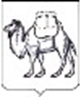 ТЕРРИТОРИАЛЬНАЯ ИЗБИРАТЕЛЬНАЯ КОМИССИЯСОСНОВСКОГО РАЙОНАРЕШЕНИЕ22 июня 2022 года                                                                                   №43/298-5с. ДолгодеревенскоеОб утверждении инструкции о порядке и формах учета и отчетности о поступлении и расходовании средств избирательных фондов кандидатов, избирательных объединений на муниципальных выборах в Челябинской областиВ соответствии с пунктом 12 статьи 58 Федерального закона от 12 июня 2002 года № 67-ФЗ «Об основных гарантиях избирательных прав и права на участие в референдуме граждан Российской Федерации» и пунктом 12 статьи 36 Закона Челябинской области от 29 июня 2006 года №36-ЗО «О муниципальных выборах в Челябинской области», территориальная избирательная комиссия Сосновского района РЕШИЛА:1. Утвердить инструкцию о порядке и формах учета и отчетности о поступлении и расходовании средств избирательных фондов кандидатов избирательных объединений на муниципальных выборах в Челябинской области (далее - Инструкция) (прилагается).2. Направить настоящее решение в избирательную комиссию Челябинской области для размещения в информационно-телекоммуникационной сети «Интернет».3. Контроль за исполнением настоящего решения возложить на председателя территориальной избирательной комиссии Сосновского района Т.Б. Корниенко.Председатель комиссии                                                                 Т.Б. КорниенкоСекретарь комиссии                                                                      И.М. ЩастливаяПриложениек решению территориальной избирательной комиссии Сосновского районаот 22 июня 2022 года №43/298-5Инструкцияо порядке и формах учета и отчетности о поступлении и расходовании средств избирательных фондов кандидатов, избирательных объединений на муниципальных выборах в Челябинской области1. Общие положенияВ соответствии с Федеральным законом от 12 июня 2002 года № 67-ФЗ «Об основных гарантиях избирательных прав и права на участие в референдуме граждан Российской Федерации» (далее - Федеральный закон) и Законом Челябинской области от 29 июня 2006 года № 36-ЗО «О муниципальных выборах в Челябинской области» (далее – Областной закон) кандидат в депутаты представительного органа, на должность главы муниципального образования (далее - кандидат), избирательное объединение, выдвинувшее список кандидатов по единому избирательному округу, создают собственный избирательный фонд для финансирования своей избирательной кампании.Избирательное объединение, выдвинувшие кандидатов только по одномандатным избирательным округам и (или) кандидата на должность главы муниципального образования, собственные избирательные фонды не создают.Все денежные средства, образующие избирательный фонд, перечисляются на специальный избирательный счет, открытый в подразделении Калининского отделения № 8597/0243 публичного акционерного общество «Сбербанк России» (далее – ПАО Сбербанк) кандидатом или его уполномоченным представителем по финансовым вопросам, уполномоченным представителем по финансовым вопросам избирательного объединения с разрешения окружной избирательной комиссии, избирательной комиссии муниципального образования (территориальной избирательной комиссии) (далее - соответствующая избирательная комиссия).Средства избирательных фондов имеют целевое назначение. Они могут использоваться на покрытие расходов, связанных с избирательной кампанией кандидатов, избирательных объединений.Кандидат вправе, а избирательные объединения обязаны назначить уполномоченного представителя (уполномоченных представителей) по финансовым вопросам. Регистрация уполномоченного представителя по финансовым вопросам кандидата осуществляется соответствующей избирательной комиссией.Кандидат вправе не создавать избирательный фонд при условии, что число избирателей в избирательном округе на один мандат не превышает пять тысяч и финансирование кандидатом своей избирательной кампании не производится. В этом случае кандидат при предоставлении документов на регистрацию согласно пункту 4 части 2 статьи 23 Областного закона обязан письменно уведомить соответствующую избирательную комиссию о не создании избирательного фонда по форме, приведенной в Приложении №1 к настоящей инструкции. Если кандидат уведомил соответствующую избирательную комиссию о не создании фонда, финансирование кандидатом своей избирательной кампании не производится, специальный избирательный счет для формирования избирательного фонда не открывается, финансовые отчеты о поступлении и расходовании средств избирательного фонда не представляются. После получения соответствующей избирательной комиссией указанного уведомления кандидат не вправе создать избирательный фонд и финансировать свою избирательную кампанию.На выборах органов местного самоуправления сельских поселений избирательный фонд кандидата создается без открытия специального избирательного счета в случае, если расходы на финансирование избирательной кампании кандидата не превышают пятнадцати тысяч рублей. В этом случае избирательный фонд создается только за счет собственных средств кандидата. Кандидат обязан при предоставлении документов на регистрацию согласно пункту 4 части 2 статьи 23 Областного закона письменно уведомить соответствующую избирательную комиссию о создании избирательного фонда без открытия специального избирательного счета по форме, приведенной в Приложении №1.1 к настоящей инструкции.2. Учет поступления средств в избирательные фонды и расходования этих средствКандидат обязан создать собственный избирательный фонд для финансирования своей избирательной кампании в период после письменного уведомления соответствующей избирательной комиссии о его выдвижении (самовыдвижении) до представления документов для его регистрации этой избирательной комиссией.Кандидат, избирательное объединение, создавшее избирательный фонд, обязаны вести учет поступления средств в соответствующие избирательные фонды и расходования указанных средств по форме № 1 (Приложение № 2). Пример заполнения формы учета поступления средств в избирательный фонд и их расходования приведен в Приложении № 2.2.Избирательные фонды кандидатов могут создаваться только за счет:а)	собственных средств кандидата в депутаты и кандидата на должность выборного должностного лица, которые не могут превышать 50 процентов от предельной суммы всех расходов из средств избирательного фонда кандидата, установленной в соответствии с Областным законом;б)	средств, которые выделены кандидату выдвинувшим его избирательным объединением (не из средств избирательного фонда избирательного объединения) и которые в совокупности не могут превышать 50 процентов от предельной суммы всех расходов из средств избирательного фонда кандидата, установленной в соответствии с Областным законом;в)	добровольных пожертвований граждан и юридических лиц в размере, не превышающем соответственно 5 процентов и 50 процентов от предельной суммы всех расходов из средств избирательного фонда кандидата, установленной в соответствии с Областным законом, для каждого гражданина, юридического лица. Предельная сумма всех расходов кандидата в депутаты и кандидата на должность выборного должностного лица не может превышать:для муниципальных образований с числом избирателей менее 50 тысяч человек соответственно 200 тысяч и 2 миллиона рублей;для муниципальных образований с числом избирателей от 50 до 250 тысяч человек соответственно 2 миллиона и 5 миллионов рублей;для муниципальных образований с числом избирателей от 250 до 500 тысяч человек соответственно 3 миллиона и 6 миллионов рублей;для муниципальных образований с числом избирателей более 500 тысяч человек соответственно 4 миллиона и 8 миллионов рублей.Предельная сумма всех расходов кандидата в депутаты и кандидата на должность выборного должностного лица при назначении повторного голосования, увеличивается на 20 процентов от сумм, установленных в пункте 2.4 настоящей инструкции.Кандидат, выдвинутый одновременно в нескольких избирательных округах на разных выборах, если эти выборы проводятся на одной и той же территории либо на территориях, одна из которых включена в другую, создает избирательные фонды в соответствии с пунктом 1.1 настоящей инструкции, предельные размеры расходования средств этих избирательных фондов исчисляются в совокупности по наибольшему из указанных предельных размеров. Указанный гражданин обязан письменно уведомить соответствующие избирательные комиссии об открытии им специальных избирательных счетов. Для финансирования выборов в конкретном избирательном округе кандидат вправе использовать только средства избирательного фонда, созданного для проведения данной избирательной кампании.Избирательные фонды избирательных объединений могут формироваться только за счет следующих денежных средств:собственных средств избирательного объединения, которые не могут превышать 50 процентов от предельной суммы всех расходов из средств избирательного фонда избирательного объединения, установленной в соответствии с Областным законом;добровольных пожертвований граждан и юридических лиц в размере, не превышающем соответственно 0,5 процента и 10 процентов от предельной суммы всех расходов из средств избирательного фонда избирательного объединения, установленной в соответствии с Областным законом для каждого гражданина, юридического лица.Предельная сумма всех расходов из средств избирательного фонда избирательного объединения не может превышать:для муниципальных образований с числом избирателей менее 50 тысяч человек 4 миллиона рублей;для муниципальных образований с числом избирателей от 50 до 250 тысяч человек 8 миллионов рублей;для муниципальных образований с числом избирателей от 250 до 500 тысяч человек 12 миллионов рублей;для муниципальных образований с числом избирателей более 500 тысяч человек 20 миллионов рублей.Добровольным пожертвованием признается: для юридического лица - безвозмездное перечисление юридическим лицом денежных средств со своего расчетного счета на специальный избирательный счет кандидата, избирательного объединения; для гражданина - безвозмездное внесение гражданином Российской Федерации собственных денежных средств на специальный избирательный счет кандидата, избирательного объединения.Добровольное пожертвование гражданина Российской Федерации в избирательный фонд вносится им лично на специальный избирательный счет избирательного фонда через отделение связи либо кредитную организацию из собственных средств по предъявлении паспорта или документа, заменяющего паспорт гражданина. При внесении пожертвования гражданин указывает в платежном документе следующие сведения о себе: фамилию, имя, отчество, дату рождения, адрес места жительства, серию и номер паспорта или документа заменяющего паспорт гражданина, сведения о гражданстве, Приложение №3.Добровольное пожертвование юридического лица в избирательный фонд осуществляется в безналичном порядке путем перечисления денежных средств на специальный избирательный счет. При внесении пожертвования юридическим лицом в платежном поручении указываются следующие сведения о нем: идентификационный номер налогоплательщика, наименование, дата регистрации, банковские реквизиты, отметка об отсутствии ограничений, предусмотренных пунктом 6 статьи 58 Федерального закона. Распоряжение о переводе денежных средств на перечисление добровольного пожертвования на специальный избирательный счет заполняется юридическим лицом в соответствии с требованиями нормативных актов Центрального банка Российской Федерации, регулирующих порядок осуществления безналичных расчетов и заполнения расчетных документов с учетом следующих особенностей: в поле «Назначение платежа» указывается слово «пожертвование», дата регистрации юридического лица, отметка об отсутствии ограничений, предусмотренных пунктом 6 статьи 58 Федерального закона. В качестве отметки об отсутствии ограничений используется следующая запись: «Ограничения, предусмотренные п. 6 ст. 58 Федерального закона от 12 июня 2002 года № 67-ФЗ, отсутствуют». При указании в платежном поручении данной отметки допускается сокращение: «Отс. огр.», Приложение №4.Индивидуальный предприниматель при внесении пожертвования в платежных документах указывает реквизиты, предусмотренные в пункте 2.10 настоящей инструкции.3. Запреты на пожертвования в избирательные фондыЗапрещается вносить пожертвования в избирательные фонды кандидатов, зарегистрированных кандидатов, избирательных объединений:иностранным государствам и иностранным организациям;иностранным гражданам;лицам без гражданства;гражданам Российской Федерации, не достигшим возраста 18 лет на день голосования;российским юридическим лицам с иностранным участием, если доля (вклад) иностранного участия в их уставном (складочном) капитале превышает 30 процентов на день официального опубликования (публикации) решения о назначении выборов в органы местного самоуправления (для открытых акционерных обществ - на день составления списка лиц, имеющих право участвовать в годовом общем собрании акционеров за предыдущий финансовый год);международным организациям и международным общественным движениям;органам государственной власти, иным государственным органам, органам местного самоуправления;государственным и муниципальным учреждениям, государственным и муниципальным унитарным предприятиям;юридическим лицам, в уставном (складочном) капитале которых доля (вклад) Российской Федерации, субъектов Российской Федерации и (или) муниципальных образований превышает 30 процентов на день официального опубликования (публикации) решения о назначении выборов в органы местного самоуправления (для открытых акционерных обществ - на день составления списка лиц, имеющих право участвовать в годовом общем собрании акционеров за предыдущий финансовый год);организациям, учрежденным государственными органами и (или) органами местного самоуправления (за исключением акционерных обществ, учрежденных в порядке приватизации); организациям, учрежденным юридическими лицами, указанными в подпунктах 5 и 9 настоящего пункта; организациям, имеющим в своем уставном (складочном) капитале долю (вклад) юридических лиц, указанных в подпунктах 5 и 9 настоящего пункта, превышающую (превышающий) 30 процентов на день официального опубликования (публикации) решения о назначении выборов в органы местного самоуправления (для открытых акционерных обществ - на день составления списка лиц, имеющих право участвовать в годовом общем собрании акционеров за предыдущий финансовый год);воинским частям, военным учреждениям и организациям, правоохранительным органам;благотворительным и религиозным организациям, а также учрежденным ими организациям;анонимным жертвователям. Под анонимным жертвователем понимается: гражданин, который не указал в платежном документе на внесение пожертвования любое из следующих сведений: фамилию, имя и отчество, адрес места жительства - или указал недостоверные сведения, юридическое лицо, о котором в распоряжении о переводе денежных средств на внесение пожертвования не указано любое из следующих сведений: идентификационный номер налогоплательщика, наименование, банковские реквизиты - или указаны недостоверные сведения;юридическим лицам, зарегистрированным менее чем за один год до дня голосования, а также некоммерческим организациям, выполняющим функции иностранного агента;некоммерческим организациям, получавшим в течение года, предшествующего дню внесения пожертвования в избирательный фонд, денежные средства либо иное имущество от:иностранных государств, а также от указанных в подпунктах 1 - 4, 6 -8, 11 - 14 настоящего пункта органов, организаций или физических лиц;российских юридических лиц с иностранным участием, если доля (вклад) иностранного участия в их уставном (складочном) капитале превышала (превышал) 30 процентов на день перечисления этих денежных средств либо передачи иного имущества (для открытых акционерных обществ - на день составления списка лиц, имеющих право участвовать в годовом общем собрании акционеров за предыдущий финансовый год);юридических лиц, в уставном (складочном) капитале которых доля (вклад) Российской Федерации, субъектов Российской Федерации и (или) муниципальных образований превышала (превышал) 30 процентов на день перечисления этих денежных средств либо передачи иного имущества (для открытых акционерных обществ - на день составления списка лиц, имеющих право участвовать в годовом общем собрании акционеров за предыдущий финансовый год);организаций, учрежденных государственными органами и (или) органами местного самоуправления (за исключением акционерных обществ, учрежденных в порядке приватизации);организаций, учрежденных юридическими лицами, указанными в абзацах третьем и четвертом настоящего подпункта;организаций, в уставном (складочном) капитале которых доля (вклад) юридических лиц, указанных в абзацах третьем и четвертом настоящего подпункта, превышала (превышал) 30 процентов на день перечисления этих денежных средств либо передачи иного имущества (для открытых акционерных обществ - на день составления списка лиц, имеющих право участвовать в годовом общем собрании акционеров за предыдущий финансовый год).Некоммерческие организации, указанные в подпункте 15 пункта 3.1 настоящей инструкции, не вправе вносить пожертвования в избирательный фонд кандидата, зарегистрированного кандидата только в случае, если полученные этими некоммерческими организациями денежные средства либо иное имущество не были возвращены ими перечислившим эти денежные средства либо передавшим иное имущество иностранным государствам, органам, организациям или физическим лицам, указанным в подпункте 15 пункта 3.1 настоящей инструкции (в случае невозможности возврата не были перечислены (переданы) в доход федерального бюджета) до дня внесения пожертвования в избирательный фонд кандидата.Если добровольное пожертвование поступило в избирательный фонд от гражданина или юридического лица, не имеющих права осуществлять такое пожертвование, либо если пожертвование внесено с нарушением требований пунктов 2.10 и 2.11 настоящей инструкции, либо если пожертвование внесено в размере, превышающем максимальный размер такого пожертвования, кандидат, избирательное объединение обязаны возвратить жертвователю не позднее чем через 10 дней со дня поступления пожертвования на специальный избирательный счет в полном объеме или ту их часть, которая превышает установленный максимальный размер пожертвования (за вычетом расходов на пересылку), с указанием в распоряжении о переводе денежных средств причины возврата.Кандидат, избирательное объединение вправе возвратить жертвователю любое пожертвование в избирательный фонд, за исключением пожертвования, внесенного анонимным жертвователем.Пожертвования, внесенные в избирательный фонд анонимными жертвователями, не позднее чем через 10 дней со дня поступления на специальный избирательный счет должны перечисляться в доход местного бюджета.Кандидат, избирательное объединение не несет ответственность за принятие пожертвований, при внесении которых жертвователи указали сведения, предусмотренные пунктами 2.10 и 2.11 настоящей инструкции, оказавшиеся недостоверными, если кандидат своевременно не получил информацию о неправомерности данных пожертвований.Соответствующая избирательная комиссия осуществляет контроль за поступлением средств в избирательные фонды и расходованием этих средств соответственно кандидатом, избирательным объединением. При поступлении в распоряжение соответствующей избирательной комиссии сведений о нарушении требований, предусмотренных пунктами 2.10, 2.11, 3.1 настоящей инструкции, указанная информация незамедлительно сообщается соответствующей избирательной комиссией соответствующему кандидату, избирательному объединению либо их уполномоченному представителю по финансовым вопросам.Граждане и юридические лица вправе оказывать финансовую поддержку кандидатам, избирательным объединениям только через соответствующие избирательные фонды.4. Расходование средств избирательных фондовСредства избирательных фондов кандидатов, избирательных объединений имеют целевое назначение и могут использоваться только:на финансовое обеспечение организационно-технических мероприятий, направленных на сбор подписей избирателей, в том числе на оплату труда лиц, привлекаемых для сбора подписей избирателей;на проведение предвыборной агитации, а также на оплату работ (услуг) информационного и консультационного характера;на оплату других работ (услуг), выполненных (оказанных) гражданами или юридическими лицами, а также на покрытие иных расходов, непосредственно связанных с проведением кандидатами, избирательными объединениями своей избирательной кампании, инициативной.Кандидаты, избирательные объединения вправе использовать на оплату организационно-технических мероприятий по сбору подписей избирателей, а также на проведение предвыборной агитации, на осуществление другой деятельности, направленной на достижение определенного результата на выборах, только денежные средства (в том числе собственные денежные средства избирательного объединения), поступившие в их избирательные фонды в установленном Областным законом порядке.Агитация за кандидата, избирательное объединение, оплачиваемая из средств избирательных фондов других кандидатов, избирательных объединений, запрещается.Реализация товаров, выполнение оплачиваемых работ и оказание платных услуг, прямо или косвенно связанных с выборами, гражданами и юридическими лицами для кандидата, избирательного объединения должны оформляться договором в письменной форме с указанием реквизитов сторон, сведений об объеме оказываемой услуги (выполняемой работы), их стоимости, расценок по видам услуг (работ), порядка оплаты, сроков оказания услуг (выполнения работ). Договоры (соглашения) с гражданами и юридическими лицами о выполнении определенных работ (об оказании услуг), связанных с избирательной кампанией кандидата, избирательного объединения заключаются лично кандидатом либо его уполномоченным представителем по финансовым вопросам, уполномоченным представителем по финансовым вопросам избирательного объединения.Выполненные работы и услуги должны подтверждаться актами их приемки, накладными документами на отпущенную продукцию, подписанными кандидатом либо его уполномоченным представителем по финансовым вопросам, уполномоченным представителем по финансовым вопросам избирательного объединения и исполнителем.Выполнение оплачиваемых работ (оказание платных услуг), реализация товаров, прямо или косвенно связанных с выборами депутатов представительных органов и глав муниципальных образований и направленных на достижение определенного результата на выборах, запрещается без документально подтвержденного согласия кандидата или его уполномоченного представителя по финансовым вопросам, уполномоченного представителя по финансовым вопросам избирательного объединения по форме, приведенной в Приложении №5, Приложении №5.1 к настоящей инструкции, и без оплаты из средств соответствующего избирательного фонда.Расчеты кандидата, избирательного объединения с юридическими лицами за выполнение работ (оказание услуг) производятся только в безналичном порядке.Запрещается изготовление агитационных материалов без предварительной оплаты из средств соответствующего избирательного фонда и с нарушением требований, установленных пунктами 2 и 5 статьи 54 Федерального закона, пунктом 4.4 настоящей инструкции.Все предвыборные агитационные материалы должны изготавливаться на территории Российской Федерации.В договоре о предоставлении платного эфирного времени должны быть указаны следующие условия: вид (форма) предвыборной агитации, дата и время выхода в эфир, продолжительность предоставляемого эфирного времени, размер и порядок его оплаты, формы и условия участия журналиста (ведущего) в телепередаче, радиопередаче. После выполнения условий договора оформляются акт об оказании услуг и справка об использованном эфирном времени, в которых отмечается выполнение обязательств по договору с указанием канала вещания, названия передачи и времени ее выхода в эфир.Платежный документ о перечислении в полном объеме средств в оплату стоимости эфирного времени предоставляется в кредитную организацию зарегистрированным кандидатом или его уполномоченным представителем по финансовым вопросам, уполномоченным представителем по финансовым вопросам избирательного объединения не позднее чем в день, предшествующий дню предоставления эфирного времени. Копия платежного документа с отметкой кредитной организации должна быть представлена зарегистрированным кандидатом, избирательным объединением в организацию телерадиовещания до предоставления эфирного времени. В случае нарушения указанных условий предоставление эфирного времени на каналах организаций телерадиовещания не допускается.Оплата площади печатного издания должна осуществляться в соответствии с договорами, заключенными зарегистрированными кандидатами с редакциями периодических печатных изданий исключительно через соответствующие избирательные фонды. Платежный документ кредитной организации о перечислении в полном объеме средств в оплату стоимости печатной площади должен быть представлен зарегистрированным кандидатом, избирательным объединением не позднее чем в день, предшествующий дню опубликования агитационного материала. Копия платежного документа с отметкой кредитной организации должна быть представлена зарегистрированным кандидатом, избирательным объединением в редакцию периодического печатного издания до предоставления печатной площади. В случае нарушения этого условия предоставление печатной площади не допускается.Кредитная организация обязана перечислить средства в оплату стоимости эфирного времени, печатной площади не позднее операционного дня, следующего за днем получения платежного документа.Во всех агитационных материалах, размещаемых в периодических печатных изданиях, должна помещаться информация о том, за счет средств избирательного фонда какого кандидата, избирательного объединения была произведена оплата соответствующей публикации.Все печатные и аудиовизуальные агитационные материалы должны содержать:сведения об изготовителе: для юридического лица - наименование, юридический адрес и идентификационный номер налогоплательщика организации, для гражданина - фамилию, имя, отчество, наименование субъекта Российской Федерации, района, города, иного населенного пункта, где находится место его жительства; сведения о заказчике: для юридического лица - наименование организации; для гражданина - фамилию, имя, отчество; информацию о тираже и дате выпуска этих материалов и указание об оплате изготовления данных агитационных материалов из средств соответствующего избирательного фонда.Экземпляры предвыборных печатных агитационных материалов или их копии, экземпляры аудиовизуальных агитационных материалов, фотографии иных агитационных материалов до начала их распространения должны быть представлены кандидатом, избирательным объединением в соответствующую избирательную комиссию. Вместе с указанными материалами должны быть также представлены сведения о месте нахождения (об адресе места жительства) организации (лица), изготовившей и заказавшей (изготовившего и заказавшего) эти материалы.В период избирательной кампании оплата рекламы коммерческой и иной не связанной с выборами депутатов представительных органов и глав муниципальных образований деятельности с использованием фамилии или изображения кандидата, а также рекламы с использованием наименования, эмблемы, иной символики избирательного объединения, выдвинувшего кандидата, список кандидатов осуществляется только за счет средств соответствующего избирательного фонда. В день голосования и в день, предшествующий дню голосования, такая реклама, в том числе оплаченная за счет средств соответствующего избирательного фонда, не допускается.Агитационные материалы не могут содержать коммерческую рекламу.Допускается добровольное бесплатное личное выполнение совершеннолетним гражданином работ, оказание им услуг по подготовке и проведению выборов без привлечения третьих лиц.Материальная поддержка кандидата, избирательного объединения юридическими лицами и гражданами, направленная на достижение определенного результата на выборах, может быть оказана только при условии заключения договоров и оплаты этих договоров за счет средств соответствующих избирательных фондов.Кандидаты, избирательные объединения вправе на основе договора арендовать здания и помещения, принадлежащие гражданам и организациям независимо от формы собственности, для проведения агитационных публичных мероприятий.Избирательное объединение, выдвинувшее список кандидатов, вправе для целей своей избирательной кампании использовать без оплаты из средств своего избирательного фонда недвижимое и движимое имущество (за исключением ценных бумаг, печатной продукции и расходных материалов), находящееся в его пользовании (в том числе на правах аренды) на день официального опубликования (публикации) решения о назначении выборов депутатов представительных органов и глав муниципальных образований.В случае, указанном пунктом 2.6 настоящей Инструкции, избирательная комиссия соответствующего муниципального образования осуществляет контроль за соблюдением требования о предельной сумме всех расходов из средств избирательных фондов кандидата с информированием об этом соответствующих избирательных комиссий, которые представляют в избирательную комиссию муниципального образования сведения о поступлении и расходовании средств со специальных избирательных счетов кандидата.Оплата печатной площади для публикации предвыборной программы избирательным объединением, выдвинувшим кандидатов, список кандидатов и которые зарегистрированы соответствующей избирательной комиссией, осуществляется соответственно из средств избирательных фондов кандидата, выдвинутого этим избирательным объединением, избирательного объединения.5. Запреты на расходование средств помимо избирательных фондовКандидатам, избирательным объединениям запрещается использовать иные денежные средства для оплаты работ, связанных с его избирательной кампанией, кроме средств, поступивших в его избирательный фонд. Кандидат для финансирования избирательной кампании вправе использовать только те средства, которые перечислены отправителями на специальный избирательный счет его избирательного фонда в порядке, установленном Федеральным законом, Областным законом.Запрещаются бесплатные или по необоснованно заниженным (завышенным) расценкам выполнение работ, оказание услуг, реализация товаров юридическими лицами, их филиалами, представительствами и иными подразделениями, прямо или косвенно связанных с выборами депутатов представительных органов и глав муниципальных образований и направленных на достижение определенного результата на выборах. Под необоснованным занижением расценок понимается реализация товаров, выполнение работ либо оказание услуг по ценам в два и более раза ниже средних по данному муниципальному образованию, а под необоснованным завышением расценок - реализация товаров, выполнение работ либо оказание услуг по ценам, в два и более раза превышающим средние по данному муниципальному образованию.Кандидатам, избирательным объединениям, их доверенным лицам и уполномоченным представителям по финансовым вопросам, а также иным лицам и организациям, прямо или косвенно участвующим в предвыборной агитации, запрещается осуществлять подкуп избирателей, вручать им денежные средства, подарки и иные материальные ценности кроме как за выполнение организационной работы (за сбор подписей избирателей, агитационную работу), производить вознаграждение избирателей, выполнявших указанную организационную работу, в зависимости от итогов голосования или обещать произвести такое вознаграждение; проводить льготную распродажу товаров, бесплатно распространять любые товары, за исключением печатных материалов (в том числе иллюстрированных) и значков, специально изготовленных для избирательной кампании, предоставлять услуги безвозмездно или на льготных условиях, воздействовать на избирателей посредством обещаний передачи им денежных средств, ценных бумаг и других материальных благ (в том числе по итогам голосования); оказания услуг иначе, чем на основании принимаемых в соответствии с законодательством Российской Федерации решений органов государственной власти, органов местного самоуправления.6. Отчетность по средствам избирательных фондовПодразделение ПАО Сбербанк ежедневно в приделах операционного дня предоставляет в соответствующую избирательную комиссию сведения о поступлении и расходовании средств со специальных избирательных счетов в машиночитаемом виде с использованием автоматизированной системы дистанционного банковского обслуживания (далее - система ДБО). сведения предоставляются ежедневно по рабочим дням за весь предыдущий операционный день. В случае отсутствия системы ДБО либо возникновения проблем с передачей данных, указанные сведения предоставляются в виде бумажного документа, подписанного уполномоченным представителем Банка и заверенного печатью Банка, не реже одного раза в неделю, а за 10 дней до дня голосования – один раз в три операционных дня. Положение о представлении этих сведений включается в договор банковского счета. Кандидаты, избирательные объединения обязаны представить в соответствующую избирательную комиссию итоговый финансовый отчет с приложением учета поступления и расходования денежных средств соответствующего избирательного фонда кандидата.До сдачи итогового финансового отчета все наличные средства, оставшиеся у кандидата, избирательного объединения, должны быть возвращены на специальный избирательный счет избирательного фонда. При этом в платежном документе на возврат наличных средств указывается: «Возврат наличных денежных средств кандидатом, избирательным объединением».Кандидат, избирательное объединение после дня голосования и до представления итогового финансового отчета обязано возвратить неизрасходованные денежные средства избирательного фонда гражданам и юридическим лицам, осуществившим перечисления в этот избирательный фонд, пропорционально перечисленным средствам (за вычетом расходов на пересылку).По истечении 60 дней со дня голосования подразделение ПАО Сбербанк по письменному указанию соответствующей избирательной комиссии обязано перечислить оставшиеся на специальных избирательных счетах избирательных фондов денежные средства в доход местного бюджета и закрыть специальные избирательные счета.Кандидат, избирательное объединение обязано представить в соответствующую избирательную комиссию на бумажном носителе и в электронном виде итоговый финансовый отчет - не позднее чем через 30 дней со дня официального опубликования результатов выборов. Итоговый финансовый отчет составляется по форме, приведенной в Приложении № 8 к настоящей инструкции.К итоговому финансовому отчету прилагаются:учет поступления и расходования денежных средств избирательного фонда на бумажном носителе и в электронном виде по состоянию на ту же дату, что и сведения, включенные в финансовый отчет, по форме, приведенной в Приложении № 2 к настоящей инструкции;справка кредитной организации о закрытии специального избирательного счета избирательного фонда или об оставшихся средствах на специальном избирательном счете избирательного фонда по форме, приведенной в Приложении № 9 к настоящей инструкции;первичные финансовые документы, подтверждающие поступление средств в соответствующий избирательный фонд и расходование этих средств. Перечень прилагаемых к итоговому финансовому отчету документов приведен в Приложении № 10 к настоящей инструкции;экземпляры печатных агитационных материалов или их копии, экземпляры аудиовизуальных агитационных материалов, фотографии иных агитационных материалов;опись приложенных к итоговому финансовому отчету документов и материалов по форме, приведенной в Приложении № 11 к настоящей инструкции;6) пояснительная записка.Итоговый финансовый отчет должен быть представлен в сброшюрованном виде и иметь сквозную нумерацию страниц, включая приложения.В сведениях по учету поступления и расходования денежных средств избирательного фонда кандидата в графе «Шифр строки финансового отчета», указывается в какой, строке финансового отчета учтена каждая финансовая операция (поступление, возврат, расходование средств избирательного фонда).Первичные финансовые документы к итоговому финансовому отчету представляются в хронологической последовательности по мере отражения финансовых операций на специальных избирательных счетах избирательных фондов. При этом за основу принимаются выписки кредитной организации по специальному избирательному счету избирательного фонда, к которым прилагаются необходимые документы, являющиеся основанием для зачисления либо списания средств по счетам.Финансовый отчет, Учет поступления и расходования денежных средств соответствующего избирательного фонда подписываются кандидатом, уполномоченным представителем по финансовым вопросам избирательного объединения и представляются кандидатом либо его уполномоченным представителем по финансовым вопросам, уполномоченным представителем по финансовым вопросам избирательного объединения соответственно в соответствующую избирательную комиссию.Первичные финансовые документы должны содержать следующие обязательные реквизиты: наименование документа и дату составления документа; наименование организации, от имени которой составлен документ; содержание хозяйственной операции в натуральном и денежном выражении; наименование должности, фамилия и инициалы лица, ответственного за совершение хозяйственной операции и правильность ее оформления; личная подпись указанного лица.Кандидат, выдвинутый одновременно в нескольких избирательных округах на разных выборах, представляет в соответствующую избирательную комиссию копии своих финансовых отчетов по каждому избирательному округу, в котором он баллотировался.Утрата гражданином статуса кандидата, зарегистрированного кандидата не снимает с него обязанностей по сдаче финансовых отчетов. Обязанность сдачи финансового отчета избирательного объединения возлагается на уполномоченного представителя по финансовым вопросам избирательного объединения.Избирательная комиссия муниципального образования по форме, приведенной в Приложении № 12 к настоящей инструкции, составляет сводный финансовый отчет о поступлении и расходовании средств избирательных фондов кандидатов, избирательных объединений. Сводный финансовый отчет подписывается председателем соответствующей избирательной комиссии и заверяется печатью этой комиссии.7. Сведения, подлежащие опубликованию  Соответствующая избирательная комиссия до дня голосования на выборах периодически направляет в средства массовой информации для опубликования сведения о поступлении и расходовании средств избирательных фондов кандидатов, избирательных объединений согласно форме, приведенной в Приложении № 13.  Редакции муниципальных периодических печатных изданий обязаны публиковать указанные сведения, передаваемые им комиссиями для опубликования, в течение трех дней со дня получения.Обязательному опубликованию подлежат сведения: 1) о финансовой операции по расходованию средств из соответствующего избирательного фонда в случае, если ее размер превышает 50 тысяч рублей;2) о юридических лицах, перечисливших в соответствующий избирательный фонд добровольные пожертвования в сумме, превышающей 25 тысяч рублей;3)  о количестве граждан, внесших в соответствующий избирательный фонд добровольные пожертвования в сумме, превышающей 20 тысяч рублей;4) о средствах, возвращенных жертвователям, в том числе об основаниях возврата;5)  об общей сумме средств, поступивших в избирательный фонд, и об общей сумме средств, израсходованных из него.Соответствующие избирательные комиссии передают в редакции средств массовой информации для опубликования копии финансовых отчетов, указанных в пункте 6.6 настоящей инструкции, не позднее чем через пять дней со дня их получения.8. Ответственность за нарушения порядка формирования и расходования средств избирательных фондовОтветственность за нарушение порядка формирования и расходования средств избирательного фонда, несвоевременное представление отчетности по установленным настоящей инструкции формам и недостоверность данных, содержащихся в отчетах, несут кандидаты, уполномоченные представители по финансовым вопросам избирательных объединений.В случаях, указанных в подпунктах «ж», «з», «и», пункта 24 статьи 38 Федерального закона за нарушения порядка формирования и расходования средств избирательных фондов соответствующая избирательная комиссия вправе отказать в регистрации кандидата.В случаях, указанных в подпунктах «д», «е», «ж», пункта 25 статьи 38 Федерального закона за нарушения порядка формирования и расходования средств избирательных фондов соответствующая избирательная комиссия вправе отказать в регистрации списка кандидатов.В случаях, указанных в подпункте «б» пункта 7 статьи 76 Федерального закона регистрация кандидата может быть отменена судом по заявлению избирательной комиссии зарегистрировавшей кандидата или по заявлению иного кандидата, зарегистрированного по тому же избирательному округу.В случаях, указанных в подпункте «б» пункта 8 статьи 76 Федерального закона регистрация списка кандидатов может быть отменена судом по заявлению избирательной комиссии, зарегистрировавшей список кандидатов или по заявлению избирательного объединения, список кандидатов которого зарегистрирован по тому же избирательному округу.Лица, нарушающие правила финансирования избирательной кампании, несут уголовную, административную либо иную ответственность в соответствии с Федеральным законом и Областным законом.Уведомлениео несоздании избирательного фондаВ соответствии с п. 1 ст. 36 Закона Челябинской области «О муниципальных выборах в Челябинской области» сообщаю о том, что мною принято решение не открывать специальный избирательный счет для формирования избирательного фонда при проведении выборов Денежные средства для финансирования моей избирательной кампании использоваться не будут.Уведомлениео создании избирательного фонда без открытия специального избирательного счетаВ соответствии с п. 11 ст. 36 Закона Челябинской области «О муниципальных выборах в Челябинской области» сообщаю о том, что мною принято решение создать избирательный фонд без открытия специального избирательного счета при проведении выборов Избирательный фонд для финансирования моей избирательной кампании в размере, не превышающем пятнадцати тысяч рублей, будет сформирован только за счет собственных средств.Форма № 1УЧЕТпоступления и расходования денежных средств избирательного фонда кандидата, избирательного объединения(номер специального избирательного счета, наименование и адрес кредитной организации)I. Поступило средств в избирательный фондII. Возвращено денежных средств в избирательный фонд (в т.ч. ошибочно перечисленных, неиспользованных)**III. Возвращено, перечислено в бюджет средств из избирательного фондаIV. Израсходовано средств из избирательного фондаПример заполнения формы № 1(для избирательных объединений, кандидата)УЧЕТпоступления и расходования денежных средств избирательного фонда кандидата, избирательного объединения
(номер специального избирательного счета, наименование и адрес кредитной организации)I. Поступило средств в избирательный фондII. Возвращено денежных средств в избирательный фонд (в т.ч. ошибочно перечисленных, неиспользованных)**III. Возвращено, перечислено в бюджет средств из избирательного фондаIV. Израсходовано средств из избирательного фондаПОДТВЕРЖДЕНИЕсогласия кандидата(фамилия, имя и отчество гражданина)(наименование или номер избирательного округа)(реквизиты специального избирательного счета)	               (фамилия, имя и отчество гражданина, наименование организации, которому (ой) дается согласие)на выполнение работ (реализацию товаров, оказание услуг) согласно договору от "__"________________ года № ___ и их оплату за счет средств избирательного фонда.ПОДТВЕРЖДЕНИЕсогласия уполномоченного представителя кандидата, избирательного объединения(фамилия, имя и отчество гражданина)(наименование или номер избирательного округа)(реквизиты специального избирательного счета)	               (фамилия, имя и отчество гражданина, наименование организации, которому (ой) дается согласие)на выполнение работ (реализацию товаров, оказание услуг) согласно договору от "__"________________ года № ___ и их оплату за счет средств избирательного фонда.СВЕДЕНИЯо поступлении денежных средств на специальный избирательный счет кандидата, избирательного объединения По состоянию на 18 августа 2019 года в том числе:                                                     МПСВЕДЕНИЯо расходовании денежных средств, находящихся на специальном избирательном счете кандидата, избирательного объединения По состоянию на 18 августа 2019 года в том числе:                                                     МППравильность сведений, указанных в настоящем финансовом отчете, подтверждаю. Других денежных средств, минуя избирательный фонд, на организацию и проведение избирательной  кампании не привлекалось. СправкаДана __________________________________________________________________________(фамилия, имя, отчество кандидата, наименование избирательного объединения)в том, что в ___________________________________________________________________________(наименование и адрес филиала кредитной организации)по счету № ____________________________________________________________________________(номер специального избирательного счета)по  состоянию  на  «__»_________20__  года  остаток  денежных  средств  составляет_______________________________________________________________________________ рублей.(сумма цифрами и прописью)Счет закрыт «__»_________ 20__ года.*                                                                           МП                                «___» _________ 20__ г.Перечень первичных финансовых документов, прилагаемых к итоговому финансовому отчету кандидатаВыписки кредитной организации по специальному избирательному счету соответствующего избирательного фонда;платежные поручения о перечислении добровольных пожертвований граждан, юридических лиц; платежные документы на внесение собственных средств политической партии, регионального отделения политической партии;платежные документы о возвратах неиспользованных средств соответствующего избирательного фонда;договоры на выполнение работ (оказание услуг);счета (счета-фактуры);накладные на получение товаров;акты о выполнении работ;расходные и приходные кассовые ордера;чеки контрольно-кассовых машин, товарные чеки.ОПИСЬдокументов и материалов, прилагаемых к итоговому финансовому отчету кандидата, избирательного объединения при проведении выборов СВЕДЕНИЯо поступлении и расходовании средств избирательных фондов кандидатов, подлежащие обязательному опубликованию на основании пункта 4 статьи 37 Закона Челябинской области Закон Челябинской области от 29.06.2006 N 36-ЗО "О муниципальных выборах в Челябинской области" (на основании данных филиала ПАО Сбербанк)По состоянию на «____» ______________ 20___ годаВ рубляхПредседатель избирательнойкомиссии					 (подпись)	(И.О. Фамилия)«___»__________ 20___г. Приложение № 1к инструкции о порядке и формах учета и отчетности о поступлении и расходовании средств избирательных фондов кандидатов избирательных объединений на муниципальных выборах в Челябинской области В(наименование избирательной комиссии)от (фамилия, имя, отчество кандидата)(наименование или номер избирательного округа)(наименование избирательной кампании)Кандидат(подпись)(инициалы, фамилия)(дата)Приложение № 1.1к инструкции о порядке и формах учета и отчетности о поступлении и расходовании средств избирательных фондов кандидатов избирательных объединений на муниципальных выборах в Челябинской областиВ(наименование избирательной комиссии)от (фамилия, имя, отчество кандидата)(наименование или номер избирательного округа)(наименование избирательной кампании)Кандидат(подпись)(инициалы, фамилия)(дата)Приложение № 2к инструкции о порядке и формах учета и отчетности о поступлении и расходовании средств избирательных фондов кандидатов избирательных объединений на муниципальных выборах в Челябинской области(наименование избирательной кампании)(фамилия, имя и отчество кандидата, наименование избирательного объединения)(наименование или номер избирательного округа)Дата зачисления средств на счетИсточник поступления средств*Шифр строки финансового отчетаСумма, руб.Документ, подтверждающий поступление средствСредства, поступившие с нарушением установленного порядка и подлежащие возврату123456ИтогоДата возврата средств на счетКому перечислены средстваШифр строки финансового отчетаВозвращено средств на счет, рубОснование возврата средств на счетДокумент, подтверждающий возврат средств123456ИтогоИтогоДата зачисления средств на счетДата возврата (перечисления) средств со счетаИсточник поступления средствШифр строки финансового отчетаВозвращено, перечислено в доход местного бюджета средств, руб.Основание возврата (перечисления) средствДокумент, подтверждающий возврат (перечисление) средств1234567Итого:Итого:Итого:Дата расходной операцииКому перечислены средстваШифр строки финансовогоотчета****Шифр строки финансовогоотчета****Сумма, руб.Виды расходовДокумент, подтверждающий расходОснование для перечисления денежных средствСумма ошибочно перечисленных, неиспользованных средств, возвращенных в фонд, руб.Сумма фактически израсходованных средств, руб.1233456789ИтогоКандидат /Уполномоченный представитель по финансовым вопросам избирательного объединенияМП(подпись, дата, инициалы, фамилия)Приложение № 2.2к инструкции о порядке и формах учета и отчетности о поступлении и расходовании средств избирательных фондов кандидатов избирательных объединений на муниципальных выборах в Челябинской областиВыборы депутатов Совета народных депутатов города Челябинска(наименование избирательной кампании)Иванов Иван Иванович(фамилия, имя и отчество кандидата, наименование избирательного объединения)Одномандатный избирательный округ № 18(наименование или номер избирательного округа)№ 00000000000000000000, Челябинское отделение № 0000 ПАО «Сбербанк России», г. Челябинск, ул. Гагарина, д. 37Дата зачисления средств на счетИсточник поступления средств*Шифр строки финансового отчетаСумма в рубляхДокумент, подтверждающий поступление средствСредства, поступившие с нарушением установленного порядка и подлежащие возврату123456Пример заполнения формыПример заполнения формыПример заполнения формыПример заполнения формыПример заполнения формыПример заполнения формы00.00.0000Кандидат Иванов Иван Иванович3030000Приходный ордер00.00.0000Кандидат Иванов Иван Иванович 3030000Приходный ордер00.00.0000Гаврилов Петр Петрович, 01.12.1985 г.р.,  г. Челябинск, ул. Дружбы, д.12, кв.87 Паспорт: 12 14  123456 Гражданство: Россия506000Почтовый переводN _______ от ______00.00.0000Петров Петр Петрович,  01.12.1996 г.р.,  г. Челябинск, ул. Советов, 5, кв. 7 Паспорт: 60 41 245034 Гражданство: Россия903000Платежное поручение
N _______ от ______300000.00.0000ИНН  7703960012 ЗАО "Волна",  01.12.1996  р/с 11111111111111111111 Челябинское ОСБ № 0000  г. Челябинск,  Ограничения, предусмотренные пунктом 6 статьи 58 ФЗ от 12.06.2002 № 67-ФЗ, отсутствуют.6020000Платежное поручение
N _______ от ______00.00.0000ИНН 10497984771     ЗАО "КОБРА"   21.01.1997      
р/с  22222222222222222222  КБ "Промбромбанк"  г. Челябинск  Ограничения, предусмотренные пунктом 6 статьи 58 ФЗ от 12.06.2002 № 67-ФЗ, отсутствуют.6030000Платежное поручение
№ _______ от ______00.00.0000ИНН 1020047692 ЗАО "ГУМ"   17.03.1999 р/с  33333333333333333333   РКЦ  ГУ ЦБ РФ г. Челябинск  Отс. огр.6030000Платежное поручение
№ _______ от ______00.00.0000ИНН 7701452708  "GREEN PEACE"   р/с 44444444444444444444   
 КБ "НОРД"   г. Челябинск10035000Платежное поручение
№ _______ от ______3500000.00.0000ИНН 1109283001 Администрация  г. Алексеевка  
р/55555555555555555555  КБ "ВЕСТ" г. Алексеевка10018000Платежное поручение
№ _______ от ______1800000.00.0000ИНН 1473927492   ООО "Оптторг"   20.02.1998   
р/с  666666666666666666666  КБ "МОСТбанк" г. Челябинск ограничения, предусмотренные п.5 ст.42 Закона ЧО №983, отсутствуют..6050000Платежное поручение
№ _______ от ______00.00.0000Смирнов   Владимир Степанович,  01.03.1970 г.р. Паспорт: 00 00 000000, Г: RUS90300Почтовый  перевод  
№ _______ от ______30000.00.0000ИНН  7701987300 Политическая партия  "Россия", р/с 77777777777777777777  АКБ "БетаБАНК",  г.Челябинск  
к/с 00000000000000000000  БИК 100495687  4030000Платежное поручение
№ _______ от ______Итого28230056300Дата возврата средств на счетКому перечислены средстваШифр строки финансового отчетаВозвращено средств на счетОснование возврата средств на счетДокумент, подтверждающий возврат средств123456Пример заполнения формыПример заполнения формыПример заполнения формыПример заполнения формыПример заполнения формыПример заполнения формы00.00.0000Кандидат Иванов Иван Иванович350,00Возврат неиспользованных наличных денежных средствПриходный ордерИтогоИтого350,00Дата зачисления средств на счетДата возврата (перечисления) средств со счетаИсточник поступления средствШифр строки финансового отчетаВозвращено, перечислено в бюджет средствОснование возврата (перечисления) средствДокумент, подтверждающий возврат (перечисление) средств1234567Пример заполнения формыПример заполнения формыПример заполнения формыПример заполнения формыПример заполнения формыПример заполнения формыПример заполнения формы00.00.000000.00.0000Петров Петр Петрович,  01.12.1996 г.р.,  г. Челябинск, ул. Советов, 5, кв. 7 Паспорт: 60 41 245034 1403000Возврат пожертвования, осуществленного   гражданином, не достигшим    18 лет  Квитанция
№ ___  от _____
к почтовому переводу   00.00.000000.00.0000ИНН 7701452708 "GREEN PEACE"   р/с 44444444444444444444  КБ "НОРД" г. Челябинск15035000Возврат пожертвования, осуществленного  международной  организацией   (международным общественным   движением)     Платежный (расчетный) документ
№ ___  от _____00.00.000000.00.0000ИНН 1109283001 Администрация  г. Алексеевка р/с55555555555555555555  КБ "ВЕСТ" г. Алексеевка15018000Возврат пожертвования, осуществленного органом государственной власти Платежный (расчетный) документ
№ ___  от _____00.00.000000.00.0000Смирнов   Владимир Степанович,  
01.03.1970 г.р. Паспорт: 00 00 000000140300Перечисление пожертвования, поступившего от анонимного жертвователяПлатежный (расчетный) документ
№ ___  от _____Итого:Итого:Итого:56300Дата расходной операцииДата расходной операцииКому перечислены средстваШифр строки финансовогоотчета****Шифр строки финансовогоотчета****Шифр строки финансовогоотчета****Сумма в рубляхСумма в рубляхВиды расходовВиды расходовДокумент, подтверждающий расходДокумент, подтверждающий расходОснование для перечисления денежных средствСумма ошибочно перечисленных, неиспользованных средств, возвращенных в фондСумма фактически израсходованных средствСумма фактически израсходованных средств1123334455667899Пример заполнения формыПример заполнения формыПример заполнения формыПример заполнения формыПример заполнения формыПример заполнения формыПример заполнения формыПример заполнения формыПример заполнения формыПример заполнения формыПример заполнения формыПример заполнения формыПример заполнения формыПример заполнения формыПример заполнения формыПример заполнения формы00.00.000000.00.0000ИНН 1980449981    Магазин "ИДЕАЛ" р/с  00000000000000000000  АБ "ТОКОБАНК" г. Челябинск 190190300030003000Приобретение канцтоваров для организации   сбора подписейПриобретение канцтоваров для организации   сбора подписейПлатежный (расчетный)
документ
№ ___  от _____Платежный (расчетный)
документ
№ ___  от _____Счет     
№ ___  от _____00.00.000000.00.0000ИНН 1000029948  ОАО "Салют"
к/с 11111111111111111111  
КИБ "Альфа" г. Челябинск  190190100001000010000Оплата за изготовление подписных листов Оплата за изготовление подписных листов Платежный (расчетный)
документ
№ ___  от _____Платежный (расчетный)
документ
№ ___  от _____Договор  
№ ___   от ______
(с юридическим лицом )00.00.000000.00.0000ИНН 0000000000, ОАО  "ОФИС", р/с 00000000000000000000 
АБ "БАНКЛИМ" ГРКЦ ГУ 
ЦБ РФ г. Челябинск  260   260  200020002000Оплата услуг 
связи Оплата услуг 
связи Платежный 
(расчетный) документ
N ___ от _____Платежный 
(расчетный) документ
N ___ от _____Договор 
N ___ от _____  
(с юридическим  
лицом) 00.00.000000.00.0000ИНН 0000000000, ЗАО "Квинт", р/с 00000000000000000000 
АБ "Мост" РКЦ-2 ГУ ЦБ
РФ г. Челябинска  260   260  300030003000Оплата аренды оборудования (ксерокс, компьютер,   
принтер и др.) Оплата аренды оборудования (ксерокс, компьютер,   
принтер и др.) Платежный  
(расчетный)   
документ
N ___ от _____Платежный  
(расчетный)   
документ
N ___ от _____Договор
N ___ от _____, 
счет  
N ___ от _____  00.00.000000.00.0000ИНН 0000000000, ЗАО  "Премьер - СВ" р/с   00000000000000000000 
АКБ "ВЕСТ" г. Челябинск   210   210  500050005000Оплата за изготовление и размещение видеоролика Оплата за изготовление и размещение видеоролика Платежный     
(расчетный)   
документ 
N ___ от _____Платежный     
(расчетный)   
документ 
N ___ от _____Договор
N ___ от _____, 
счет 
N ___ от _____  00.00.000000.00.0000Кандидат Иванов Иван 
Иванович  200   200  100010001000Оплата труда 
сборщиков    Оплата труда 
сборщиков    Расходный     
ордер Расходный     
ордер Договор  
N ___ от _____ с
физическим лицом00.00.000000.00.0000ИНН 0000000000, автопредприятие N 1, р/с 00000000000000000000  КБ "Инвестбанк". Красногорск  260   260  800080008000Оплата 
транспортных 
услуг Оплата 
транспортных 
услуг Платежный     
(расчетный)   
документ      
N ___ от _____Платежный     
(расчетный)   
документ      
N ___ от _____Договор 
N ___ от _____  
(с юридическим  
лицом) 00.00.000000.00.0000Кандидат Иванов Иван Иванович   260   260  200020002000Аренда оборудования (ксерокс, компьютер, принтер и др.)  Аренда оборудования (ксерокс, компьютер, принтер и др.)  Расходный     
ордер Расходный     
ордер Договор         
N ___ от ______ 
с владельцем    
оборудования или
марка, серийный 
номер оборудования, счет 
N ___ от _____  00.00.000000.00.0000Кандидат Иванов Иван 
Иванович  250   250  200020002000Оказание информационных и        
консультационных услуг  Оказание информационных и        
консультационных услуг  Расходный     
ордер         Расходный     
ордер         Договор         
N ___ от _____  
(с юридическим  
лицом)          00.00.000000.00.0000ИНН 0000000000, клуб "ЧЕРРИ", р/с 00000000000000000000 КБ "Гутабанк" г. Челябинска     260   260  100001000010000Аренда помещения для проведения встречи с избирателями Аренда помещения для проведения встречи с избирателями Платежный     
(расчетный)   
документ      
N ___ от _____Платежный     
(расчетный)   
документ      
N ___ от _____Договор         
N ___ от _____, 
счет            
N ___ от _____  00.00.000000.00.0000ИНН 0000000000, ЗАО "Электроволна", р/с  00000000000000000000 Коркинское РКЦ ГУ ЦБ РФ  230   230  400040004000Оплата за    
изготовление 
агитационных 
листовок     Оплата за    
изготовление 
агитационных 
листовок     Платежный     
(расчетный)   
документ      
N ___ от _____Платежный     
(расчетный)   
документ      
N ___ от _____Договор         
N ___ от _____, 
счет            
N ___ от _____  00.00.000000.00.0000ИНН 0000000000, ЗАО  "Продюсерская компания  "Интернешнл", р/с  00000000000000000000 КБ "АльфаБанк" 230   230  200002000020000Оплата за    
изготовление 
агитационных 
плакатов     Оплата за    
изготовление 
агитационных 
плакатов     Платежный     
(расчетный)   
документ      
N ___ от _____Платежный     
(расчетный)   
документ      
N ___ от _____Договор         
N ___ от _____, 
счет            
N ___ от _____  00.00.000000.00.0000ИНН 0000000000,  типография "Радуга", р/с 00000000000000000000 
КБ "Промстрой" РКЦ-2 ГУ ЦБ РФ г. Челябинска    230   230  150001500015000Оплата за    
изготовление 
агитационных 
листовок     Оплата за    
изготовление 
агитационных 
листовок     Платежный     
(расчетный)   
документ      
N ___ от _____Платежный     
(расчетный)   
документ      
N ___ от _____Договор         
N ___ от _____, 
счет            
N ___ от _____  00.00.000000.00.0000ИНН 0000000000, клуб  "ЧЕРРИ - М", р/с 00000000000000000000 
КБ "Гутабанк" г. Челябинска  260   260  100001000010000Аренда помещения для проведения встречи с избирателями Аренда помещения для проведения встречи с избирателями Платежный     
(расчетный)   
документ      
N ___ от _____Платежный     
(расчетный)   
документ      
N ___ от _____Договор         
N ___ от _____, 
счет            
N ___ от _____  00.00.000000.00.0000Кандидат Иванов Иван 
Иванович 260   260  800080008000Оплата транспортных услуг Оплата транспортных услуг Расходный     
ордер Расходный     
ордер Договор  
N ___ от _____ с
физическим лицомИтогоИтого103000103000103000Кандидат / уполномоченный представитель по финансовым вопросам избирательного объединенияКандидат / уполномоченный представитель по финансовым вопросам избирательного объединенияКандидат / уполномоченный представитель по финансовым вопросам избирательного объединения27.09.2019г. И.И. Иванов27.09.2019г. И.И. Иванов27.09.2019г. И.И. Иванов27.09.2019г. И.И. ИвановМПМП(подпись, дата, инициалы, фамилия)(подпись, дата, инициалы, фамилия)(подпись, дата, инициалы, фамилия)(подпись, дата, инициалы, фамилия)Приложение № 3к инструкции о порядке и формах учета и отчетности о поступлении и расходовании средств избирательных фондов кандидатов избирательных объединений на муниципальных выборах в Челябинской областиОбразец заполненияОбразец заполнения040106004010600401060040106004010600401060Поступ.в банк плат.Поступ.в банк плат.Списано со сч. плат.Списано со сч. плат.Списано со сч. плат.Списано со сч. плат.Списано со сч. плат.ПЛАТЕЖНОЕ ПОРУЧЕНИЕ № 00000ПЛАТЕЖНОЕ ПОРУЧЕНИЕ № 00000ПЛАТЕЖНОЕ ПОРУЧЕНИЕ № 00000ПЛАТЕЖНОЕ ПОРУЧЕНИЕ № 00000ПЛАТЕЖНОЕ ПОРУЧЕНИЕ № 0000012.08.2020 г.12.08.2020 г.12.08.2020 г.12.08.2020 г.ЭлектронноЭлектронноЭлектроннодатадатадатадатаВид платежаВид платежаВид платежаСумма прописьюОдна тысяча рублейОдна тысяча рублейОдна тысяча рублейОдна тысяча рублейОдна тысяча рублейОдна тысяча рублейОдна тысяча рублейОдна тысяча рублейОдна тысяча рублейОдна тысяча рублейОдна тысяча рублейОдна тысяча рублейОдна тысяча рублейОдна тысяча рублейИНН 000000000000ИНН 000000000000ИНН 000000000000КПП 0000КПП 0000КПП 0000КПП 0000СуммаСуммаСумма1000-001000-001000-001000-001000-00Петров Петр ПетровичПлательщикПетров Петр ПетровичПлательщикПетров Петр ПетровичПлательщикПетров Петр ПетровичПлательщикПетров Петр ПетровичПлательщикПетров Петр ПетровичПлательщикПетров Петр ПетровичПлательщикСуммаСуммаСумма1000-001000-001000-001000-001000-00Петров Петр ПетровичПлательщикПетров Петр ПетровичПлательщикПетров Петр ПетровичПлательщикПетров Петр ПетровичПлательщикПетров Петр ПетровичПлательщикПетров Петр ПетровичПлательщикПетров Петр ПетровичПлательщикСч. №Сч. №Сч. №0000000000000000000000000000000000000000000000000000000000000000000000000000000000000000000000000000ЧЕЛЯБИНСКОЕ ОТДЕЛЕНИЕ N8597 ПАО СБЕРБАНК        г. ЧелябинскБанк плательщикаЧЕЛЯБИНСКОЕ ОТДЕЛЕНИЕ N8597 ПАО СБЕРБАНК        г. ЧелябинскБанк плательщикаЧЕЛЯБИНСКОЕ ОТДЕЛЕНИЕ N8597 ПАО СБЕРБАНК        г. ЧелябинскБанк плательщикаЧЕЛЯБИНСКОЕ ОТДЕЛЕНИЕ N8597 ПАО СБЕРБАНК        г. ЧелябинскБанк плательщикаЧЕЛЯБИНСКОЕ ОТДЕЛЕНИЕ N8597 ПАО СБЕРБАНК        г. ЧелябинскБанк плательщикаЧЕЛЯБИНСКОЕ ОТДЕЛЕНИЕ N8597 ПАО СБЕРБАНК        г. ЧелябинскБанк плательщикаЧЕЛЯБИНСКОЕ ОТДЕЛЕНИЕ N8597 ПАО СБЕРБАНК        г. ЧелябинскБанк плательщикаБИКБИКБИК000000000000000000000000000000000000000000000ЧЕЛЯБИНСКОЕ ОТДЕЛЕНИЕ N8597 ПАО СБЕРБАНК        г. ЧелябинскБанк плательщикаЧЕЛЯБИНСКОЕ ОТДЕЛЕНИЕ N8597 ПАО СБЕРБАНК        г. ЧелябинскБанк плательщикаЧЕЛЯБИНСКОЕ ОТДЕЛЕНИЕ N8597 ПАО СБЕРБАНК        г. ЧелябинскБанк плательщикаЧЕЛЯБИНСКОЕ ОТДЕЛЕНИЕ N8597 ПАО СБЕРБАНК        г. ЧелябинскБанк плательщикаЧЕЛЯБИНСКОЕ ОТДЕЛЕНИЕ N8597 ПАО СБЕРБАНК        г. ЧелябинскБанк плательщикаЧЕЛЯБИНСКОЕ ОТДЕЛЕНИЕ N8597 ПАО СБЕРБАНК        г. ЧелябинскБанк плательщикаЧЕЛЯБИНСКОЕ ОТДЕЛЕНИЕ N8597 ПАО СБЕРБАНК        г. ЧелябинскБанк плательщикаСч.. №Сч.. №Сч.. №0000000000000000000000000000000000000000000000000000000000000000000000000000000000000000000000000000ЧЕЛЯБИНСКОЕ ОТДЕЛЕНИЕ N8597 ПАО СБЕРБАНК     г. ЧелябинскБанк получателяЧЕЛЯБИНСКОЕ ОТДЕЛЕНИЕ N8597 ПАО СБЕРБАНК     г. ЧелябинскБанк получателяЧЕЛЯБИНСКОЕ ОТДЕЛЕНИЕ N8597 ПАО СБЕРБАНК     г. ЧелябинскБанк получателяЧЕЛЯБИНСКОЕ ОТДЕЛЕНИЕ N8597 ПАО СБЕРБАНК     г. ЧелябинскБанк получателяЧЕЛЯБИНСКОЕ ОТДЕЛЕНИЕ N8597 ПАО СБЕРБАНК     г. ЧелябинскБанк получателяЧЕЛЯБИНСКОЕ ОТДЕЛЕНИЕ N8597 ПАО СБЕРБАНК     г. ЧелябинскБанк получателяЧЕЛЯБИНСКОЕ ОТДЕЛЕНИЕ N8597 ПАО СБЕРБАНК     г. ЧелябинскБанк получателяБИКБИКБИК000000000000000000000000000000000000000000000ЧЕЛЯБИНСКОЕ ОТДЕЛЕНИЕ N8597 ПАО СБЕРБАНК     г. ЧелябинскБанк получателяЧЕЛЯБИНСКОЕ ОТДЕЛЕНИЕ N8597 ПАО СБЕРБАНК     г. ЧелябинскБанк получателяЧЕЛЯБИНСКОЕ ОТДЕЛЕНИЕ N8597 ПАО СБЕРБАНК     г. ЧелябинскБанк получателяЧЕЛЯБИНСКОЕ ОТДЕЛЕНИЕ N8597 ПАО СБЕРБАНК     г. ЧелябинскБанк получателяЧЕЛЯБИНСКОЕ ОТДЕЛЕНИЕ N8597 ПАО СБЕРБАНК     г. ЧелябинскБанк получателяЧЕЛЯБИНСКОЕ ОТДЕЛЕНИЕ N8597 ПАО СБЕРБАНК     г. ЧелябинскБанк получателяЧЕЛЯБИНСКОЕ ОТДЕЛЕНИЕ N8597 ПАО СБЕРБАНК     г. ЧелябинскБанк получателяСч. №Сч. №Сч. №0000000000000000000000000000000000000000000000000000000000000000000000000000000000000000000000000000ИНН 0000000000ИНН 0000000000ИНН 0000000000КПП 0000КПП 0000КПП 0000КПП 0000Сч. №Сч. №Сч. №0000000000000000000000000000000000000000000000000000000000000000000000000000000000000000000000000000Иванов Иван ИвановичЧЕЛЯБИНСКОЕ ОТДЕЛЕНИЕ N8597 ПАО СБЕРБАНК    г. ЧелябинскПолучательИванов Иван ИвановичЧЕЛЯБИНСКОЕ ОТДЕЛЕНИЕ N8597 ПАО СБЕРБАНК    г. ЧелябинскПолучательИванов Иван ИвановичЧЕЛЯБИНСКОЕ ОТДЕЛЕНИЕ N8597 ПАО СБЕРБАНК    г. ЧелябинскПолучательИванов Иван ИвановичЧЕЛЯБИНСКОЕ ОТДЕЛЕНИЕ N8597 ПАО СБЕРБАНК    г. ЧелябинскПолучательИванов Иван ИвановичЧЕЛЯБИНСКОЕ ОТДЕЛЕНИЕ N8597 ПАО СБЕРБАНК    г. ЧелябинскПолучательИванов Иван ИвановичЧЕЛЯБИНСКОЕ ОТДЕЛЕНИЕ N8597 ПАО СБЕРБАНК    г. ЧелябинскПолучательИванов Иван ИвановичЧЕЛЯБИНСКОЕ ОТДЕЛЕНИЕ N8597 ПАО СБЕРБАНК    г. ЧелябинскПолучательСч. №Сч. №Сч. №0000000000000000000000000000000000000000000000000000000000000000000000000000000000000000000000000000Иванов Иван ИвановичЧЕЛЯБИНСКОЕ ОТДЕЛЕНИЕ N8597 ПАО СБЕРБАНК    г. ЧелябинскПолучательИванов Иван ИвановичЧЕЛЯБИНСКОЕ ОТДЕЛЕНИЕ N8597 ПАО СБЕРБАНК    г. ЧелябинскПолучательИванов Иван ИвановичЧЕЛЯБИНСКОЕ ОТДЕЛЕНИЕ N8597 ПАО СБЕРБАНК    г. ЧелябинскПолучательИванов Иван ИвановичЧЕЛЯБИНСКОЕ ОТДЕЛЕНИЕ N8597 ПАО СБЕРБАНК    г. ЧелябинскПолучательИванов Иван ИвановичЧЕЛЯБИНСКОЕ ОТДЕЛЕНИЕ N8597 ПАО СБЕРБАНК    г. ЧелябинскПолучательИванов Иван ИвановичЧЕЛЯБИНСКОЕ ОТДЕЛЕНИЕ N8597 ПАО СБЕРБАНК    г. ЧелябинскПолучательИванов Иван ИвановичЧЕЛЯБИНСКОЕ ОТДЕЛЕНИЕ N8597 ПАО СБЕРБАНК    г. ЧелябинскПолучательСч. №Сч. №Сч. №0000000000000000000000000000000000000000000000000000000000000000000000000000000000000000000000000000Иванов Иван ИвановичЧЕЛЯБИНСКОЕ ОТДЕЛЕНИЕ N8597 ПАО СБЕРБАНК    г. ЧелябинскПолучательИванов Иван ИвановичЧЕЛЯБИНСКОЕ ОТДЕЛЕНИЕ N8597 ПАО СБЕРБАНК    г. ЧелябинскПолучательИванов Иван ИвановичЧЕЛЯБИНСКОЕ ОТДЕЛЕНИЕ N8597 ПАО СБЕРБАНК    г. ЧелябинскПолучательИванов Иван ИвановичЧЕЛЯБИНСКОЕ ОТДЕЛЕНИЕ N8597 ПАО СБЕРБАНК    г. ЧелябинскПолучательИванов Иван ИвановичЧЕЛЯБИНСКОЕ ОТДЕЛЕНИЕ N8597 ПАО СБЕРБАНК    г. ЧелябинскПолучательИванов Иван ИвановичЧЕЛЯБИНСКОЕ ОТДЕЛЕНИЕ N8597 ПАО СБЕРБАНК    г. ЧелябинскПолучательИванов Иван ИвановичЧЕЛЯБИНСКОЕ ОТДЕЛЕНИЕ N8597 ПАО СБЕРБАНК    г. ЧелябинскПолучательВидоп.Видоп.Видоп.СрокплатИванов Иван ИвановичЧЕЛЯБИНСКОЕ ОТДЕЛЕНИЕ N8597 ПАО СБЕРБАНК    г. ЧелябинскПолучательИванов Иван ИвановичЧЕЛЯБИНСКОЕ ОТДЕЛЕНИЕ N8597 ПАО СБЕРБАНК    г. ЧелябинскПолучательИванов Иван ИвановичЧЕЛЯБИНСКОЕ ОТДЕЛЕНИЕ N8597 ПАО СБЕРБАНК    г. ЧелябинскПолучательИванов Иван ИвановичЧЕЛЯБИНСКОЕ ОТДЕЛЕНИЕ N8597 ПАО СБЕРБАНК    г. ЧелябинскПолучательИванов Иван ИвановичЧЕЛЯБИНСКОЕ ОТДЕЛЕНИЕ N8597 ПАО СБЕРБАНК    г. ЧелябинскПолучательИванов Иван ИвановичЧЕЛЯБИНСКОЕ ОТДЕЛЕНИЕ N8597 ПАО СБЕРБАНК    г. ЧелябинскПолучательИванов Иван ИвановичЧЕЛЯБИНСКОЕ ОТДЕЛЕНИЕ N8597 ПАО СБЕРБАНК    г. ЧелябинскПолучательНазпл.Назпл.Назпл.ОчередплатИванов Иван ИвановичЧЕЛЯБИНСКОЕ ОТДЕЛЕНИЕ N8597 ПАО СБЕРБАНК    г. ЧелябинскПолучательИванов Иван ИвановичЧЕЛЯБИНСКОЕ ОТДЕЛЕНИЕ N8597 ПАО СБЕРБАНК    г. ЧелябинскПолучательИванов Иван ИвановичЧЕЛЯБИНСКОЕ ОТДЕЛЕНИЕ N8597 ПАО СБЕРБАНК    г. ЧелябинскПолучательИванов Иван ИвановичЧЕЛЯБИНСКОЕ ОТДЕЛЕНИЕ N8597 ПАО СБЕРБАНК    г. ЧелябинскПолучательИванов Иван ИвановичЧЕЛЯБИНСКОЕ ОТДЕЛЕНИЕ N8597 ПАО СБЕРБАНК    г. ЧелябинскПолучательИванов Иван ИвановичЧЕЛЯБИНСКОЕ ОТДЕЛЕНИЕ N8597 ПАО СБЕРБАНК    г. ЧелябинскПолучательИванов Иван ИвановичЧЕЛЯБИНСКОЕ ОТДЕЛЕНИЕ N8597 ПАО СБЕРБАНК    г. ЧелябинскПолучательКодКодКодРез.поле*Пожертвование*  Д: 11.12.1980*  А: г.Южноуральск, ул. Мира, д.1, кв.1* Д:паспорт; 36 00; 654321; * Г:RUS* *Пожертвование*  Д: 11.12.1980*  А: г.Южноуральск, ул. Мира, д.1, кв.1* Д:паспорт; 36 00; 654321; * Г:RUS* *Пожертвование*  Д: 11.12.1980*  А: г.Южноуральск, ул. Мира, д.1, кв.1* Д:паспорт; 36 00; 654321; * Г:RUS* *Пожертвование*  Д: 11.12.1980*  А: г.Южноуральск, ул. Мира, д.1, кв.1* Д:паспорт; 36 00; 654321; * Г:RUS* *Пожертвование*  Д: 11.12.1980*  А: г.Южноуральск, ул. Мира, д.1, кв.1* Д:паспорт; 36 00; 654321; * Г:RUS* *Пожертвование*  Д: 11.12.1980*  А: г.Южноуральск, ул. Мира, д.1, кв.1* Д:паспорт; 36 00; 654321; * Г:RUS* *Пожертвование*  Д: 11.12.1980*  А: г.Южноуральск, ул. Мира, д.1, кв.1* Д:паспорт; 36 00; 654321; * Г:RUS* *Пожертвование*  Д: 11.12.1980*  А: г.Южноуральск, ул. Мира, д.1, кв.1* Д:паспорт; 36 00; 654321; * Г:RUS* *Пожертвование*  Д: 11.12.1980*  А: г.Южноуральск, ул. Мира, д.1, кв.1* Д:паспорт; 36 00; 654321; * Г:RUS* *Пожертвование*  Д: 11.12.1980*  А: г.Южноуральск, ул. Мира, д.1, кв.1* Д:паспорт; 36 00; 654321; * Г:RUS* *Пожертвование*  Д: 11.12.1980*  А: г.Южноуральск, ул. Мира, д.1, кв.1* Д:паспорт; 36 00; 654321; * Г:RUS* *Пожертвование*  Д: 11.12.1980*  А: г.Южноуральск, ул. Мира, д.1, кв.1* Д:паспорт; 36 00; 654321; * Г:RUS* *Пожертвование*  Д: 11.12.1980*  А: г.Южноуральск, ул. Мира, д.1, кв.1* Д:паспорт; 36 00; 654321; * Г:RUS* *Пожертвование*  Д: 11.12.1980*  А: г.Южноуральск, ул. Мира, д.1, кв.1* Д:паспорт; 36 00; 654321; * Г:RUS* *Пожертвование*  Д: 11.12.1980*  А: г.Южноуральск, ул. Мира, д.1, кв.1* Д:паспорт; 36 00; 654321; * Г:RUS* Назначение платежаНазначение платежаНазначение платежаНазначение платежаНазначение платежаНазначение платежаНазначение платежаНазначение платежаНазначение платежаНазначение платежаНазначение платежаНазначение платежаНазначение платежаНазначение платежаНазначение платежа                                                                                                            Подписи               Отметка банка                                                                                                            Подписи               Отметка банка                                                                                                            Подписи               Отметка банка                                                                                                            Подписи               Отметка банка                                                                                                            Подписи               Отметка банка                                                                                                            Подписи               Отметка банка                                                                                                            Подписи               Отметка банка                                                                                                            Подписи               Отметка банка                                                                                                            Подписи               Отметка банка                                                                                                            Подписи               Отметка банка                                                                                                            Подписи               Отметка банка                                                                                                            Подписи               Отметка банка                                                                                                            Подписи               Отметка банка                                                                                                            Подписи               Отметка банка                                                                                                            Подписи               Отметка банка                    М. П.                    М. П.                    М. П.                    М. П.                    М. П.                    М. П.Приложение № 4к инструкции о порядке и формах учета и отчетности о поступлении и расходовании средств избирательных фондов кандидатов избирательных объединений на муниципальных выборах в Челябинской областиОбразец заполненияОбразец заполнения040106004010600401060040106004010600401060Поступ.в банк плат.Поступ.в банк плат.Списано со сч. плат.Списано со сч. плат.Списано со сч. плат.Списано со сч. плат.Списано со сч. плат.ПЛАТЕЖНОЕ ПОРУЧЕНИЕ № 00000ПЛАТЕЖНОЕ ПОРУЧЕНИЕ № 00000ПЛАТЕЖНОЕ ПОРУЧЕНИЕ № 00000ПЛАТЕЖНОЕ ПОРУЧЕНИЕ № 00000ПЛАТЕЖНОЕ ПОРУЧЕНИЕ № 0000012.08.2020 г.12.08.2020 г.12.08.2020 г.12.08.2020 г.ЭлектронноЭлектронноЭлектроннодатадатадатадатаВид платежаВид платежаВид платежаСумма прописьюОдна тысяча рублейОдна тысяча рублейОдна тысяча рублейОдна тысяча рублейОдна тысяча рублейОдна тысяча рублейОдна тысяча рублейОдна тысяча рублейОдна тысяча рублейОдна тысяча рублейОдна тысяча рублейОдна тысяча рублейОдна тысяча рублейОдна тысяча рублейИНН 000000000000ИНН 000000000000ИНН 000000000000КПП 0000КПП 0000КПП 0000КПП 0000СуммаСуммаСумма1000-001000-001000-001000-001000-00ЗАО «Речник»ПлательщикЗАО «Речник»ПлательщикЗАО «Речник»ПлательщикЗАО «Речник»ПлательщикЗАО «Речник»ПлательщикЗАО «Речник»ПлательщикЗАО «Речник»ПлательщикСуммаСуммаСумма1000-001000-001000-001000-001000-00ЗАО «Речник»ПлательщикЗАО «Речник»ПлательщикЗАО «Речник»ПлательщикЗАО «Речник»ПлательщикЗАО «Речник»ПлательщикЗАО «Речник»ПлательщикЗАО «Речник»ПлательщикСч. №Сч. №Сч. №0000000000000000000000000000000000000000000000000000000000000000000000000000000000000000000000000000ЧЕЛЯБИНСКОЕ ОТДЕЛЕНИЕ N8597 ПАО СБЕРБАНК        г. ЧелябинскБанк плательщикаЧЕЛЯБИНСКОЕ ОТДЕЛЕНИЕ N8597 ПАО СБЕРБАНК        г. ЧелябинскБанк плательщикаЧЕЛЯБИНСКОЕ ОТДЕЛЕНИЕ N8597 ПАО СБЕРБАНК        г. ЧелябинскБанк плательщикаЧЕЛЯБИНСКОЕ ОТДЕЛЕНИЕ N8597 ПАО СБЕРБАНК        г. ЧелябинскБанк плательщикаЧЕЛЯБИНСКОЕ ОТДЕЛЕНИЕ N8597 ПАО СБЕРБАНК        г. ЧелябинскБанк плательщикаЧЕЛЯБИНСКОЕ ОТДЕЛЕНИЕ N8597 ПАО СБЕРБАНК        г. ЧелябинскБанк плательщикаЧЕЛЯБИНСКОЕ ОТДЕЛЕНИЕ N8597 ПАО СБЕРБАНК        г. ЧелябинскБанк плательщикаБИКБИКБИК000000000000000000000000000000000000000000000ЧЕЛЯБИНСКОЕ ОТДЕЛЕНИЕ N8597 ПАО СБЕРБАНК        г. ЧелябинскБанк плательщикаЧЕЛЯБИНСКОЕ ОТДЕЛЕНИЕ N8597 ПАО СБЕРБАНК        г. ЧелябинскБанк плательщикаЧЕЛЯБИНСКОЕ ОТДЕЛЕНИЕ N8597 ПАО СБЕРБАНК        г. ЧелябинскБанк плательщикаЧЕЛЯБИНСКОЕ ОТДЕЛЕНИЕ N8597 ПАО СБЕРБАНК        г. ЧелябинскБанк плательщикаЧЕЛЯБИНСКОЕ ОТДЕЛЕНИЕ N8597 ПАО СБЕРБАНК        г. ЧелябинскБанк плательщикаЧЕЛЯБИНСКОЕ ОТДЕЛЕНИЕ N8597 ПАО СБЕРБАНК        г. ЧелябинскБанк плательщикаЧЕЛЯБИНСКОЕ ОТДЕЛЕНИЕ N8597 ПАО СБЕРБАНК        г. ЧелябинскБанк плательщикаСч.. №Сч.. №Сч.. №0000000000000000000000000000000000000000000000000000000000000000000000000000000000000000000000000000ЧЕЛЯБИНСКОЕ ОТДЕЛЕНИЕ N8597 ПАО СБЕРБАНК     г. ЧелябинскБанк получателяЧЕЛЯБИНСКОЕ ОТДЕЛЕНИЕ N8597 ПАО СБЕРБАНК     г. ЧелябинскБанк получателяЧЕЛЯБИНСКОЕ ОТДЕЛЕНИЕ N8597 ПАО СБЕРБАНК     г. ЧелябинскБанк получателяЧЕЛЯБИНСКОЕ ОТДЕЛЕНИЕ N8597 ПАО СБЕРБАНК     г. ЧелябинскБанк получателяЧЕЛЯБИНСКОЕ ОТДЕЛЕНИЕ N8597 ПАО СБЕРБАНК     г. ЧелябинскБанк получателяЧЕЛЯБИНСКОЕ ОТДЕЛЕНИЕ N8597 ПАО СБЕРБАНК     г. ЧелябинскБанк получателяЧЕЛЯБИНСКОЕ ОТДЕЛЕНИЕ N8597 ПАО СБЕРБАНК     г. ЧелябинскБанк получателяБИКБИКБИК000000000000000000000000000000000000000000000ЧЕЛЯБИНСКОЕ ОТДЕЛЕНИЕ N8597 ПАО СБЕРБАНК     г. ЧелябинскБанк получателяЧЕЛЯБИНСКОЕ ОТДЕЛЕНИЕ N8597 ПАО СБЕРБАНК     г. ЧелябинскБанк получателяЧЕЛЯБИНСКОЕ ОТДЕЛЕНИЕ N8597 ПАО СБЕРБАНК     г. ЧелябинскБанк получателяЧЕЛЯБИНСКОЕ ОТДЕЛЕНИЕ N8597 ПАО СБЕРБАНК     г. ЧелябинскБанк получателяЧЕЛЯБИНСКОЕ ОТДЕЛЕНИЕ N8597 ПАО СБЕРБАНК     г. ЧелябинскБанк получателяЧЕЛЯБИНСКОЕ ОТДЕЛЕНИЕ N8597 ПАО СБЕРБАНК     г. ЧелябинскБанк получателяЧЕЛЯБИНСКОЕ ОТДЕЛЕНИЕ N8597 ПАО СБЕРБАНК     г. ЧелябинскБанк получателяСч. №Сч. №Сч. №0000000000000000000000000000000000000000000000000000000000000000000000000000000000000000000000000000ИНН 0000000000ИНН 0000000000ИНН 0000000000КПП 0000КПП 0000КПП 0000КПП 0000Сч. №Сч. №Сч. №0000000000000000000000000000000000000000000000000000000000000000000000000000000000000000000000000000Иванов Иван ИвановичЧЕЛЯБИНСКОЕ ОТДЕЛЕНИЕ N8597 ПАО СБЕРБАНК    г. ЧелябинскПолучательИванов Иван ИвановичЧЕЛЯБИНСКОЕ ОТДЕЛЕНИЕ N8597 ПАО СБЕРБАНК    г. ЧелябинскПолучательИванов Иван ИвановичЧЕЛЯБИНСКОЕ ОТДЕЛЕНИЕ N8597 ПАО СБЕРБАНК    г. ЧелябинскПолучательИванов Иван ИвановичЧЕЛЯБИНСКОЕ ОТДЕЛЕНИЕ N8597 ПАО СБЕРБАНК    г. ЧелябинскПолучательИванов Иван ИвановичЧЕЛЯБИНСКОЕ ОТДЕЛЕНИЕ N8597 ПАО СБЕРБАНК    г. ЧелябинскПолучательИванов Иван ИвановичЧЕЛЯБИНСКОЕ ОТДЕЛЕНИЕ N8597 ПАО СБЕРБАНК    г. ЧелябинскПолучательИванов Иван ИвановичЧЕЛЯБИНСКОЕ ОТДЕЛЕНИЕ N8597 ПАО СБЕРБАНК    г. ЧелябинскПолучательСч. №Сч. №Сч. №0000000000000000000000000000000000000000000000000000000000000000000000000000000000000000000000000000Иванов Иван ИвановичЧЕЛЯБИНСКОЕ ОТДЕЛЕНИЕ N8597 ПАО СБЕРБАНК    г. ЧелябинскПолучательИванов Иван ИвановичЧЕЛЯБИНСКОЕ ОТДЕЛЕНИЕ N8597 ПАО СБЕРБАНК    г. ЧелябинскПолучательИванов Иван ИвановичЧЕЛЯБИНСКОЕ ОТДЕЛЕНИЕ N8597 ПАО СБЕРБАНК    г. ЧелябинскПолучательИванов Иван ИвановичЧЕЛЯБИНСКОЕ ОТДЕЛЕНИЕ N8597 ПАО СБЕРБАНК    г. ЧелябинскПолучательИванов Иван ИвановичЧЕЛЯБИНСКОЕ ОТДЕЛЕНИЕ N8597 ПАО СБЕРБАНК    г. ЧелябинскПолучательИванов Иван ИвановичЧЕЛЯБИНСКОЕ ОТДЕЛЕНИЕ N8597 ПАО СБЕРБАНК    г. ЧелябинскПолучательИванов Иван ИвановичЧЕЛЯБИНСКОЕ ОТДЕЛЕНИЕ N8597 ПАО СБЕРБАНК    г. ЧелябинскПолучательСч. №Сч. №Сч. №0000000000000000000000000000000000000000000000000000000000000000000000000000000000000000000000000000Иванов Иван ИвановичЧЕЛЯБИНСКОЕ ОТДЕЛЕНИЕ N8597 ПАО СБЕРБАНК    г. ЧелябинскПолучательИванов Иван ИвановичЧЕЛЯБИНСКОЕ ОТДЕЛЕНИЕ N8597 ПАО СБЕРБАНК    г. ЧелябинскПолучательИванов Иван ИвановичЧЕЛЯБИНСКОЕ ОТДЕЛЕНИЕ N8597 ПАО СБЕРБАНК    г. ЧелябинскПолучательИванов Иван ИвановичЧЕЛЯБИНСКОЕ ОТДЕЛЕНИЕ N8597 ПАО СБЕРБАНК    г. ЧелябинскПолучательИванов Иван ИвановичЧЕЛЯБИНСКОЕ ОТДЕЛЕНИЕ N8597 ПАО СБЕРБАНК    г. ЧелябинскПолучательИванов Иван ИвановичЧЕЛЯБИНСКОЕ ОТДЕЛЕНИЕ N8597 ПАО СБЕРБАНК    г. ЧелябинскПолучательИванов Иван ИвановичЧЕЛЯБИНСКОЕ ОТДЕЛЕНИЕ N8597 ПАО СБЕРБАНК    г. ЧелябинскПолучательВидоп.Видоп.Видоп.СрокплатИванов Иван ИвановичЧЕЛЯБИНСКОЕ ОТДЕЛЕНИЕ N8597 ПАО СБЕРБАНК    г. ЧелябинскПолучательИванов Иван ИвановичЧЕЛЯБИНСКОЕ ОТДЕЛЕНИЕ N8597 ПАО СБЕРБАНК    г. ЧелябинскПолучательИванов Иван ИвановичЧЕЛЯБИНСКОЕ ОТДЕЛЕНИЕ N8597 ПАО СБЕРБАНК    г. ЧелябинскПолучательИванов Иван ИвановичЧЕЛЯБИНСКОЕ ОТДЕЛЕНИЕ N8597 ПАО СБЕРБАНК    г. ЧелябинскПолучательИванов Иван ИвановичЧЕЛЯБИНСКОЕ ОТДЕЛЕНИЕ N8597 ПАО СБЕРБАНК    г. ЧелябинскПолучательИванов Иван ИвановичЧЕЛЯБИНСКОЕ ОТДЕЛЕНИЕ N8597 ПАО СБЕРБАНК    г. ЧелябинскПолучательИванов Иван ИвановичЧЕЛЯБИНСКОЕ ОТДЕЛЕНИЕ N8597 ПАО СБЕРБАНК    г. ЧелябинскПолучательНазпл.Назпл.Назпл.ОчередплатИванов Иван ИвановичЧЕЛЯБИНСКОЕ ОТДЕЛЕНИЕ N8597 ПАО СБЕРБАНК    г. ЧелябинскПолучательИванов Иван ИвановичЧЕЛЯБИНСКОЕ ОТДЕЛЕНИЕ N8597 ПАО СБЕРБАНК    г. ЧелябинскПолучательИванов Иван ИвановичЧЕЛЯБИНСКОЕ ОТДЕЛЕНИЕ N8597 ПАО СБЕРБАНК    г. ЧелябинскПолучательИванов Иван ИвановичЧЕЛЯБИНСКОЕ ОТДЕЛЕНИЕ N8597 ПАО СБЕРБАНК    г. ЧелябинскПолучательИванов Иван ИвановичЧЕЛЯБИНСКОЕ ОТДЕЛЕНИЕ N8597 ПАО СБЕРБАНК    г. ЧелябинскПолучательИванов Иван ИвановичЧЕЛЯБИНСКОЕ ОТДЕЛЕНИЕ N8597 ПАО СБЕРБАНК    г. ЧелябинскПолучательИванов Иван ИвановичЧЕЛЯБИНСКОЕ ОТДЕЛЕНИЕ N8597 ПАО СБЕРБАНК    г. ЧелябинскПолучательКодКодКодРез.поле*Пожертвование*  Д: 10.01.2003* Отс.огр.**Пожертвование*  Д: 10.01.2003* Отс.огр.**Пожертвование*  Д: 10.01.2003* Отс.огр.**Пожертвование*  Д: 10.01.2003* Отс.огр.**Пожертвование*  Д: 10.01.2003* Отс.огр.**Пожертвование*  Д: 10.01.2003* Отс.огр.**Пожертвование*  Д: 10.01.2003* Отс.огр.**Пожертвование*  Д: 10.01.2003* Отс.огр.**Пожертвование*  Д: 10.01.2003* Отс.огр.**Пожертвование*  Д: 10.01.2003* Отс.огр.**Пожертвование*  Д: 10.01.2003* Отс.огр.**Пожертвование*  Д: 10.01.2003* Отс.огр.**Пожертвование*  Д: 10.01.2003* Отс.огр.**Пожертвование*  Д: 10.01.2003* Отс.огр.**Пожертвование*  Д: 10.01.2003* Отс.огр.*Назначение платежаНазначение платежаНазначение платежаНазначение платежаНазначение платежаНазначение платежаНазначение платежаНазначение платежаНазначение платежаНазначение платежаНазначение платежаНазначение платежаНазначение платежаНазначение платежаНазначение платежа                                                                                                            Подписи               Отметка банка                                                                                                            Подписи               Отметка банка                                                                                                            Подписи               Отметка банка                                                                                                            Подписи               Отметка банка                                                                                                            Подписи               Отметка банка                                                                                                            Подписи               Отметка банка                                                                                                            Подписи               Отметка банка                                                                                                            Подписи               Отметка банка                                                                                                            Подписи               Отметка банка                                                                                                            Подписи               Отметка банка                                                                                                            Подписи               Отметка банка                                                                                                            Подписи               Отметка банка                                                                                                            Подписи               Отметка банка                                                                                                            Подписи               Отметка банка                                                                                                            Подписи               Отметка банка                    М. П.                    М. П.                    М. П.                    М. П.                    М. П.                    М. П.Приложение № 5к инструкции о порядке и формах учета и отчетности о поступлении и расходовании средств избирательных фондов кандидатов избирательных объединений на муниципальных выборах в Челябинской областиЯ,, являющийся кандидатом в депутаты __________________________________________________                                                                                      (наименование избирательной компании)подаю согласиеКандидат (подпись)(инициалы, фамилия)(дата)Приложение № 5.1к инструкции о порядке и формах учета и отчетности о поступлении и расходовании средств избирательных фондов кандидатов избирательных объединений на муниципальных выборах в Челябинской областиЯ,, являющийся на основании доверенности №___от "__"_________201_ года уполномоченным представителем по финансовым вопросам кандидата, избирательного объединения(наименование избирательного объединения/ фамилия, имя, отчество кандидата)даю согласиеУполномоченный представитель по финансовым вопросам кандидата, избирательного объединения(подпись)(инициалы, фамилия)(дата)Приложение № 6к инструкции о порядке и формах учета и отчетности о поступлении и расходовании средств избирательных фондов кандидатов избирательных объединений на муниципальных выборах в Челябинской областиВыборы депутатов Совета народных депутатов города Челябинска(наименование избирательной кампании)КандидатИванов Иван Иванович(фамилия, имя и отчество кандидата, наименование избирательного объединения)одномандатный избирательный округ № 18одномандатный избирательный округ № 18(наименование избирательного округа)(наименование избирательного округа)№ 00000000000000000000, Челябинское отделение № 0000 ПАО «Сбербанк России», г. Челябинск, ул. Гагарина, д. 37№ 00000000000000000000, Челябинское отделение № 0000 ПАО «Сбербанк России», г. Челябинск, ул. Гагарина, д. 37(номер специального избирательного счета, наименование и адрес кредитной организации)(номер специального избирательного счета, наименование и адрес кредитной организации)Входящий остаток:тридцать тысяч рублей (сумма прописью)Поступило средств за периодПоступило средств за периодс 10 по 17 августа 2019 годавсего:Двести  пятьдесят две тысячи триста рублейДвести  пятьдесят две тысячи триста рублей(сумма прописью)(сумма прописью)Дата зачисления  
средств 
на счетИсточник поступления
средствРеквизиты, идентифицирующие юридическое лицо
или гражданина, осуществивших перечисление средствСумма 
в рубляхВиды поступлений 
Документ, подтверждающий 
поступлениесредств123456Пример заполненияПример заполненияПример заполненияПример заполненияПример заполненияПример заполнения00.00.0000Кандидат   Иванов  Иван Иванович, 23.01.1970 г.р., г. Челябинск, ул. Ильича, 8, кв. 130Паспорт:  00 00 00000030000Собственные средства кандидатаПриходный ордер00.00.0000Гаврилов Петр Петрович,  01.12.1985 г.р.,  г. Челябинск, ул. Дружбы, д.12, кв.87 Паспорт: 12 14 123456 Гражданство: Россия6000Пожертвование гражданинаПриходный ордер00.00.0000Петров Петр Петрович,  01.12.1996 г.р.,    г. Челябинск, ул. Советов, 5, кв. 7Паспорт: 60 41 245034 Гражданство: Россия3000Пожертвование гражданинаПриходный ордер00.00.0000ЗАО "Волна",  01.12.1996  р/с 11111111111111111111 Московское ОСБ №0000 г. Челябинск,  О:НЕТ.ИНН  770396001220000Пожертвование  
юридического лицаПлатежное поручение № ______ от ______00.00.0000ЗАО "КОБРА" 21.01.1997 р/с  22222222222222222222  КБ "Промбромбанк"  г. Челябинск  О:НЕТ.ИНН 10497984771 30000Пожертвование  
юридического лица Платежное поручение № ______ от ______00.00.0000ЗАО "ГУМ" 17.03.1999 р/с 333333333333333333 РКЦ  ГУ ЦБ РФ г. Челябинск Отс. огр.ИНН 102004769230000Пожертвование  
юридического лица Платежное поручение № ______ от ______00.00.0000"GREEN PEACE"   р/с 44444444444444444444  КБ "НОРД". ЧелябинскИНН 770145270835000Пожертвование международного общественного движенияПлатежное поручение № ______ от ______00.00.0000Администрация  г. Алексеевка  р/55555555555555555555 КБ "ВЕСТ" г.АлексеевкаИНН 110928300118000Пожертвование  
 юридического лица Платежное поручение № ______ от ______00.00.0000ООО "Оптторг"   20.02.1998  р/с  666666666666666666666  КБ "МОСТбанк" г. Челябинск Отс. огр.ИНН 147392749250000Пожертвование  
юридического лица Платежное поручение № ______ от ______00.00.0000Смирнов   Владимир Степанович, 01.03.1970 г.р. Паспорт: 00 00  000000 Г: RUS300Пожертвование  
гражданинаПлатежное поручение № ______ от ______00.00.0000Политическая партия  "Россия", р/с 77777777777777777777  АКБ "БетаБАНК",  г.Челябинск  
к/с 00000000000000000000  БИК 100495687  ИНН  770198730030000Средства  избирательного объединенияПлатежное поручение № ______ от ______Руководитель филиала ПАО Сбербанк   № ______(подпись)(дата)(инициалы, фамилия)Приложение № 7к инструкции о порядке и формах учета и отчетности о поступлении и расходовании средств избирательных фондов кандидатов избирательных объединений на муниципальных выборах в Челябинской областиВыборы депутатов Совета народных депутатов города Челябинска(наименование избирательной кампании)КандидатИванов Иван Иванович(фамилия, имя и отчество кандидата, наименование избирательного объединения)одномандатный избирательный округ № 18одномандатный избирательный округ № 18(наименование избирательного округа)(наименование избирательного округа)№ 00000000000000000000, Челябинское отделение № 0000 ПАО «Сбербанк России», г. Челябинск, ул. Гагарина, д. 37№ 00000000000000000000, Челябинское отделение № 0000 ПАО «Сбербанк России», г. Челябинск, ул. Гагарина, д. 37(номер специального избирательного счета, наименование и адрес кредитной организации)(номер специального избирательного счета, наименование и адрес кредитной организации)Израсходовано средств за периодИзрасходовано средств за периодс 10 по 17 августа 2019 годавсего:Сто три тысячи рублей,Сто три тысячи рублей,(сумма прописью)(сумма прописью)Дата снятия средств со счетаКому перечислены средстваСумма в рубляхВиды расходовДокумент, подтверждающий расходОснование для снятия денежных средств**123456Образцы заполнения формыОбразцы заполнения формыОбразцы заполнения формыОбразцы заполнения формыОбразцы заполнения формыОбразцы заполнения формы00.00.0000ИНН 1980449981 Магазин "ИДЕАЛ" р/с  00000000000000000000  АБ "ТОКОБАНК" г. Челябинск 3000Приобретение канцтоваров для организации сбора подписейПлатежный (расчетный) документ № ___  от _____Счет № ___  от _____00.00.0000ИНН 1000029948 ОАО "Салют" к/с 11111111111111111111 КИБ "Альфа"    г. Челябинск 10000Оплата за изготовление подписных листов Платежный (расчетный) документ № ___  от _____Договор № ___ от ______ (с юридическим лицом )00.00.0000ИНН 0000000000, ОАО  "ОФИС", р/с 00000000000000000000 АБ "БАНКЛИМ" ГРКЦ ГУ ЦБ РФ г. Челябинск2000Оплата услуг 
связи Платежный  (расчетный) документ N ___ от _____Договор N ___ от _____  (с юридическим лицом) 00.00.0000ИНН 0000000000, ЗАО "Квинт", р/с 00000000000000000000 АБ "Мост" РКЦ-2 ГУ ЦБ РФ г.Челябинска3000Аренда оборудования (ксерокс, компьютер, принтер и др.) Платежный (расчетный) документN ___ от _____ДоговорN ___ от _____, счет N ___ от _____  00.00.0000ИНН 0000000000, ЗАО  "Премьер - СВ" р/с   00000000000000000000  АКБ "ВЕСТ" г. Челябинск  5000Оплата за изготовление и размещение видеоролика на каналах телерадиовещания  Платежный  (расчетный)  документ N ___ от _____Договор
N ___ от _____, 
счет 
N ___ от _____  00.00.0000Кандидат Иванов Иван  Иванович 1000Оплата труда сборщиков   Расходный  ордер Договор  
N ___ от _____ с
физическим лицом00.00.0000ИНН 0000000000, автопредприятие N 1, р/с 00000000000000000000  КБ "Инвестбанк". Красногорск8000Оплата транспортных услуг Платежный  (расчетный)  документ  N ___ от _____Договор 
N ___ от _____  
(с юридическим лицом) 00.00.0000Кандидат Иванов Иван Иванович  2000Аренда оборудования (ксерокс, компьютер, принтер и др.)  Расходный ордер Договор  N ___ от ______ 
с владельцем оборудования или марка, серийный номер оборудования, счет  N ___ от _____ 00.00.0000Кандидат Иванов Иван Иванович 2000Оказание  информационных и консультационных услуг  Расходный ордер   Договор  N ___ от _____  (с юридическим лицом)  00.00.0000ИНН 0000000000, клуб "ЧЕРРИ", р/с 00000000000000000000 КБ "Гутабанк" г. Челябинска10000Аренда помещения для проведения встречи с  избирателями Платежный (расчетный)  документ N ___ от _____Договор  N ___ от _____, счет N ___ от _____  00.00.0000ИНН 0000000000, ЗАО "Электроволна", р/с  00000000000000000000 Коркинское РКЦ ГУ ЦБ РФ4000Оплата за  изготовление агитационных листовок    Платежный (расчетный) документ N ___ от _____Договор N ___ от _____, счет N ___ от _____  00.00.0000ИНН 0000000000, ЗАО  "Продюсерская компания  "Интернешнл", р/с  00000000000000000000 КБ "АльфаБанк"20000Оплата за  изготовление агитационных плакатов  Платежный  (расчетный) документ  N ___ от _____Договор  N ___ от _____, счет N ___ от _____  00.00.0000ИНН 0000000000,  типография "Радуга", р/с 00000000000000000000 КБ "Промстрой" РКЦ-2 ГУ ЦБ РФ г. Челябинска15000Оплата за изготовление агитационных листовок  Платежный  (расчетный) документ  N ___ от _____Договор  N ___ от _____, счет N ___ от _____  00.00.0000ИНН 0000000000, клуб  "ЧЕРРИ - М", р/с 00000000000000000000 
КБ "Гутабанк" г. Челябинска10000Аренда помещения для проведения   встречи с избирателями Платежный (расчетный) документ  N ___ от _____Договор N ___ от _____, счет N ___ от _____ 00.00.0000Кандидат Иванов Иван Иванович8000Оплата транспортных услуг Расходный     
ордер Договор  N ___ от _____ с физ. лицомИсходящий остаток:Сто двадцать три тысячи рублейСто двадцать три тысячи рублейСто двадцать три тысячи рублейСто двадцать три тысячи рублейСто двадцать три тысячи рублейСто двадцать три тысячи рублейСто двадцать три тысячи рублей(сумма прописью)(сумма прописью)(сумма прописью)(сумма прописью)(сумма прописью)(сумма прописью)(сумма прописью)Руководитель филиала ПАО Сбербанк   № ______Руководитель филиала ПАО Сбербанк   № ______(подпись)(дата)(инициалы, фамилия)Приложение № 8к инструкции о порядке и формах учета и отчетности о поступлении и расходовании средств избирательных фондов кандидатов избирательных объединений на муниципальных выборах в Челябинской областиИТОГОВЫЙ ФИНАНСОВЫЙ ОТЧЕТИТОГОВЫЙ ФИНАНСОВЫЙ ОТЧЕТ(первый, итоговый финансовый отчет)(первый, итоговый финансовый отчет)о поступлении и расходовании средств избирательного фонда кандидата, избирательного объединения при проведении выборово поступлении и расходовании средств избирательного фонда кандидата, избирательного объединения при проведении выборовдепутатов Совета народных депутатов города Челябинска(наименование избирательной кампании)Иванов Иван ИвановичИванов Иван Иванович(фамилия, имя, отчество кандидата, наименование избирательного объединения)(фамилия, имя, отчество кандидата, наименование избирательного объединения)Одномандатный избирательный округ № 18Одномандатный избирательный округ № 18(наименование или номер избирательного округа)(наименование или номер избирательного округа)№ 00000000000000000000, Челябинское отделение № 0000 ПАО «Сбербанк России», г. Челябинск, ул. Гагарина, д. 37№ 00000000000000000000, Челябинское отделение № 0000 ПАО «Сбербанк России», г. Челябинск, ул. Гагарина, д. 37(номер специального избирательного счета, наименование и адрес кредитной организации)(номер специального избирательного счета, наименование и адрес кредитной организации)Строка финансового отчетаСтрока финансового отчетаШифр строкиСумма, руб.Примечание112341Поступило средств в избирательный фонд, всего10282300в том числев том числев том числев том числев том числе1.1Поступило средств в установленном порядке для формирования избирательного фонда20226000из нихиз нихиз нихиз нихиз них1.1.1Собственные средства кандидата, избирательного объединения30600001.1.2Средства, выделенные кандидату, выдвинувшего его избирательным объединением40300001.1.3Добровольные пожертвования гражданина5060001.1.4Добровольные пожертвования юридического лица601300001.2Поступило в избирательный фонд денежных средств, подпадающих под действие ч. 6 ст. 58 Федерального закона от 12 июня 2002 года № 67-ФЗ, и ч.4-10 ст. 36 Закону Челябинской области от 29 июня 2006 года № 36-ЗО **7056300из нихиз нихиз нихиз нихиз них1.2.1Собственные средства избирательного объединения / кандидата / средства, выделенные кандидату выдвинувшего его избирательным объединением8001.2.2Средства гражданина9033001.2.3Средства юридического лица100530002Возвращено денежных средств из избирательного фонда, всего11056300в том числев том числев том числев том числев том числе2.1Перечислено в доход бюджета1202.2Возвращено денежных средств, поступивших с нарушением установленного порядка13056300из нихиз нихиз нихиз нихиз них2.2.1Гражданам, которым запрещено осуществлять пожертвования либо не указавшим обязательные сведения в платежном документе14033002.2.2Юридическим лицам, которым запрещено осуществлять пожертвования либо не указавшим обязательные сведения в платежном документе150530002.2.3Средств, поступивших с превышением предельного размера16002.3Возвращено денежных средств, поступивших в установленном порядке17003Израсходовано средств, всего180103000в том числев том числев том числев том числев том числе3.1На организацию сбора подписей избирателей19040003.1.1Из них на оплату труда лиц, привлекаемых для сбора подписей избирателей20010003.2На предвыборную агитацию через организации телерадиовещания21050003.3На предвыборную агитацию через редакции периодических печатных изданий2203.4На выпуск и распространение печатных и иных агитационных материалов230390003.5На проведение публичных массовых мероприятий2403.6На оплату работ (услуг) информационного и консультационного характера25020003.7На оплату других работ (услуг), выполненных (оказанных) юридическими лицами или гражданами РФ по договорам260180003.8На оплату иных расходов, непосредственно связанных с проведением избирательной кампании270350004Распределено неизрасходованного остатка средств фонда пропорционально перечисленным в избирательный фонд  денежным средствам28005Остаток средств фонда на дату сдачи отчета (заверяется банковской справкой)                     (стр.290=стр.10-стр.110-стр.180-стр.280)290123000Кандидат (Уполномоченный представитель по финансовым вопросам избирательного объединения _________________________________________)Кандидат (Уполномоченный представитель по финансовым вопросам избирательного объединения _________________________________________)Кандидат (Уполномоченный представитель по финансовым вопросам избирательного объединения _________________________________________)Кандидат (Уполномоченный представитель по финансовым вопросам избирательного объединения _________________________________________)Кандидат (Уполномоченный представитель по финансовым вопросам избирательного объединения _________________________________________)Кандидат (Уполномоченный представитель по финансовым вопросам избирательного объединения _________________________________________)И.И. Иванов (подпись, дата)(инициалы, фамилия)Приложение № 9к инструкции о порядке и формах учета и отчетности о поступлении и расходовании средств избирательных фондов кандидатов избирательных объединений на муниципальных выборах в Челябинской областиОтветственный исполнитель банка(должность)(подпись)(расшифровка подписи)Приложение № 10к инструкции о порядке и формах учета и отчетности о поступлении и расходовании средств избирательных фондов кандидатов избирательных объединений на муниципальных выборах в Челябинской областиПриложение № 11к инструкции о порядке и формах учета и отчетности о поступлении и расходовании средств избирательных фондов кандидатов избирательных объединений на муниципальных выборах в Челябинской области(наименование избирательной кампании)(фамилия, имя, отчество кандидата, наименование избирательного объединения)№
п/пНаименование документаДатадокументаКоличество
листовдокументаМестонахождения
документа (папка, том, страница)Примечание123456Кандидат (Уполномоченный представитель избирательного объединения по финансовым вопросам_____________________________________)Кандидат (Уполномоченный представитель избирательного объединения по финансовым вопросам_____________________________________)Кандидат (Уполномоченный представитель избирательного объединения по финансовым вопросам_____________________________________)Кандидат (Уполномоченный представитель избирательного объединения по финансовым вопросам_____________________________________)Кандидат (Уполномоченный представитель избирательного объединения по финансовым вопросам_____________________________________)Кандидат (Уполномоченный представитель избирательного объединения по финансовым вопросам_____________________________________)(подпись, дата)(инициалы, фамилия)Приложение № 12к инструкции о порядке и формах учета и отчетности о поступлении и расходовании средств избирательных фондов кандидатов избирательных объединений на муниципальных выборах в Челябинской областиСВОДНЫЙ ФИНАНСОВЫЙ ОТЧЕТСВОДНЫЙ ФИНАНСОВЫЙ ОТЧЕТо поступлении и расходовании средств избирательных фондов кандидатов, избирательных объединений при проведении выборово поступлении и расходовании средств избирательных фондов кандидатов, избирательных объединений при проведении выборов(наименование избирательной кампании)Строка финансового отчетаСтрока финансового отчетаСтрока финансового отчетаСтрока финансового отчетаШифр строкиКандидат 1Кандидат 2Сумма, руб.Примечание11112341Поступило средств в избирательный фонд, всегоПоступило средств в избирательный фонд, всегоПоступило средств в избирательный фонд, всего10в том числев том числев том числев том числев том числев том числе1.1Поступило средств в установленном порядке для формирования избирательного фондаПоступило средств в установленном порядке для формирования избирательного фондаПоступило средств в установленном порядке для формирования избирательного фонда20из нихиз нихиз нихиз нихиз нихиз них1.1.1Собственные средства кандидата, избирательного объединенияСобственные средства кандидата, избирательного объединенияСобственные средства кандидата, избирательного объединения301.1.2Средства, выделенные кандидату, выдвинувшего его избирательным объединениемСредства, выделенные кандидату, выдвинувшего его избирательным объединениемСредства, выделенные кандидату, выдвинувшего его избирательным объединением401.1.3Добровольные пожертвования гражданинаДобровольные пожертвования гражданинаДобровольные пожертвования гражданина501.1.4Добровольные пожертвования юридического лицаДобровольные пожертвования юридического лицаДобровольные пожертвования юридического лица601.2Поступило в избирательный фонд денежных средств, подпадающих под действие ч. 6 ст. 58 Федерального закона от 12 июня 2002 года № 67-ФЗ, и ч.4-10 ст. 36 Закону Челябинской области от 29 июня 2006 года № 36-ЗО **Поступило в избирательный фонд денежных средств, подпадающих под действие ч. 6 ст. 58 Федерального закона от 12 июня 2002 года № 67-ФЗ, и ч.4-10 ст. 36 Закону Челябинской области от 29 июня 2006 года № 36-ЗО **Поступило в избирательный фонд денежных средств, подпадающих под действие ч. 6 ст. 58 Федерального закона от 12 июня 2002 года № 67-ФЗ, и ч.4-10 ст. 36 Закону Челябинской области от 29 июня 2006 года № 36-ЗО **70из нихиз нихиз нихиз нихиз нихиз них1.2.1Собственные средства избирательного объединения / кандидата / средства, выделенные кандидату выдвинувшего его избирательным объединениемСобственные средства избирательного объединения / кандидата / средства, выделенные кандидату выдвинувшего его избирательным объединениемСобственные средства избирательного объединения / кандидата / средства, выделенные кандидату выдвинувшего его избирательным объединением801.2.2Средства гражданинаСредства гражданинаСредства гражданина901.2.3Средства юридического лицаСредства юридического лицаСредства юридического лица1002Возвращено денежных средств из избирательного фонда, всегоВозвращено денежных средств из избирательного фонда, всегоВозвращено денежных средств из избирательного фонда, всего110в том числев том числев том числев том числев том числев том числе2.1Перечислено в доход бюджетаПеречислено в доход бюджетаПеречислено в доход бюджета1202.2Возвращено жертвователям денежных средств, поступивших с нарушением установленного порядкаВозвращено жертвователям денежных средств, поступивших с нарушением установленного порядкаВозвращено жертвователям денежных средств, поступивших с нарушением установленного порядка130из нихиз нихиз нихиз нихиз нихиз них2.2.1Гражданам, которым запрещено осуществлять пожертвования либо не указавшим обязательные сведения в платежном документеГражданам, которым запрещено осуществлять пожертвования либо не указавшим обязательные сведения в платежном документеГражданам, которым запрещено осуществлять пожертвования либо не указавшим обязательные сведения в платежном документе1402.2.2Юридическим лицам, которым запрещено осуществлять пожертвования либо не указавшим обязательные сведения в платежном документеЮридическим лицам, которым запрещено осуществлять пожертвования либо не указавшим обязательные сведения в платежном документеЮридическим лицам, которым запрещено осуществлять пожертвования либо не указавшим обязательные сведения в платежном документе1502.2.3Средств, превышающих предельный размер добровольных пожертвованийСредств, превышающих предельный размер добровольных пожертвованийСредств, превышающих предельный размер добровольных пожертвований1602.3Возвращено жертвователям денежных средств, поступивших в установленном порядкеВозвращено жертвователям денежных средств, поступивших в установленном порядкеВозвращено жертвователям денежных средств, поступивших в установленном порядке1703Израсходовано средств, всегоИзрасходовано средств, всегоИзрасходовано средств, всего180в том числев том числев том числев том числев том числев том числе3.1На организацию сбора подписей избирателейНа организацию сбора подписей избирателейНа организацию сбора подписей избирателей1903.1.1Из них на оплату труда лиц, привлекаемых для сбора подписейИз них на оплату труда лиц, привлекаемых для сбора подписейИз них на оплату труда лиц, привлекаемых для сбора подписей2003.2На предвыборную агитацию через организации телерадиовещанияНа предвыборную агитацию через организации телерадиовещанияНа предвыборную агитацию через организации телерадиовещания2103.3На предвыборную агитацию через редакции периодических печатных изданийНа предвыборную агитацию через редакции периодических печатных изданийНа предвыборную агитацию через редакции периодических печатных изданий2203.4На выпуск и распространение печатных материалов и иных агитационных материаловНа выпуск и распространение печатных материалов и иных агитационных материаловНа выпуск и распространение печатных материалов и иных агитационных материалов2303.5На проведение публичных массовых мероприятийНа проведение публичных массовых мероприятийНа проведение публичных массовых мероприятий2403.6На оплату работ (услуг) информационного и консультационного характераНа оплату работ (услуг) информационного и консультационного характераНа оплату работ (услуг) информационного и консультационного характера2503.7На оплату других работ (услуг), выполненных (оказанных) юридическими лицами или гражданами РФ по договорамНа оплату других работ (услуг), выполненных (оказанных) юридическими лицами или гражданами РФ по договорамНа оплату других работ (услуг), выполненных (оказанных) юридическими лицами или гражданами РФ по договорам2603.8На оплату иных расходов, непосредственно связанных с проведением избирательной кампанииНа оплату иных расходов, непосредственно связанных с проведением избирательной кампанииНа оплату иных расходов, непосредственно связанных с проведением избирательной кампании2704Распределено неизрасходованного остатка средств фонда пропорционально перечисленным в избирательный фонд  денежным средствамРаспределено неизрасходованного остатка средств фонда пропорционально перечисленным в избирательный фонд  денежным средствамРаспределено неизрасходованного остатка средств фонда пропорционально перечисленным в избирательный фонд  денежным средствам2805Остаток средств фонда на дату сдачи отчета (заверяется банковской справкой)                     (стр.290=стр.10-стр.110-стр.180-стр.280)Остаток средств фонда на дату сдачи отчета (заверяется банковской справкой)                     (стр.290=стр.10-стр.110-стр.180-стр.280)Остаток средств фонда на дату сдачи отчета (заверяется банковской справкой)                     (стр.290=стр.10-стр.110-стр.180-стр.280)290Председатель избирательной комиссии муниципального образования ____________________________________ (окружной избирательной комиссии _________________)Председатель избирательной комиссии муниципального образования ____________________________________ (окружной избирательной комиссии _________________)Председатель избирательной комиссии муниципального образования ____________________________________ (окружной избирательной комиссии _________________)Председатель избирательной комиссии муниципального образования ____________________________________ (окружной избирательной комиссии _________________)Председатель избирательной комиссии муниципального образования ____________________________________ (окружной избирательной комиссии _________________)Председатель избирательной комиссии муниципального образования ____________________________________ (окружной избирательной комиссии _________________)МП(подпись, дата)(инициалы, фамилия)Приложение № 13к инструкции о порядке и формах учета и отчетности о поступлении и расходовании средств избирательных фондов кандидатов избирательных объединений на муниципальных выборах в Челябинской области№ п/пФамилия, имя, отчество кандидатаПоступило средствПоступило средствПоступило средствПоступило средствПоступило средствИзрасходовано средствИзрасходовано средствИзрасходовано средствВозвращено средствВозвращено средствВозвращено средствВозвращено средств№ п/пФамилия, имя, отчество кандидатавсегоиз нихиз нихиз нихиз нихвсегоиз нихиз нихвсегов том числев том числев том числе№ п/пФамилия, имя, отчество кандидатавсегоот юридических лиц, перечисливших в избирательный фонд добровольные пожертвования в сумме, превышающей 25 тысяч рублей; от юридических лиц, перечисливших в избирательный фонд добровольные пожертвования в сумме, превышающей 25 тысяч рублей; от граждан, внесших в избирательный фонд добровольные пожертвования в сумме, превышающей 20 тысяч рублей;от граждан, внесших в избирательный фонд добровольные пожертвования в сумме, превышающей 20 тысяч рублей;всегопо финансовой операции по расходованию средств из избирательного фонда в случае, если ее размер превышает 50 тысяч рублей;по финансовой операции по расходованию средств из избирательного фонда в случае, если ее размер превышает 50 тысяч рублей;всегонаименование жертвователясуммаоснование возврата№ п/пФамилия, имя, отчество кандидатавсегосумманаименование юридического лицасуммаколичество гражданвсегодата снятия со спец-счетасуммавсегонаименование жертвователясуммаоснование возврата1234567891011121314